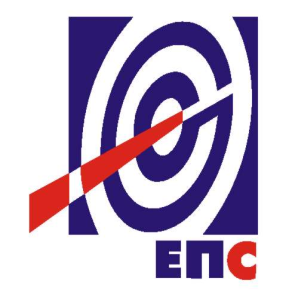 НАРУЧИЛАЦ:ЈАВНО ПРЕДУЗЕЋЕ„ЕЛЕКТРОПРИВРЕДА СРБИЈЕ“БЕОГРАД, ЦАРИЦЕ МИЛИЦЕ БРОЈ 2КОНКУРСНА ДОКУМЕНТАЦИЈАЗА ЈАВНУ НАБАВКУ УСЛУГЕПројекат хармонизације енергетске статистике са регулативом и методологијама ЕУ – фаза 1- У ОТВОРЕНОМ ПОСТУПКУ -ЈАВНА НАБАВКА 112/14/ДСИ(заведено у ЈП ЕПС број 267/10-15 од 22.04.2015. године)Београд, април 2015. годинеНа основу чл. 32. и 61. Закона о јавним набавкама („Сл. гласник РС” бр. 124/2012, у даљем тексту: Закон), чл. 2. Правилника о обавезним елементима конкурсне документације у поступцима јавних набавки и начину доказивања испуњености услова („Сл. гласник РС” бр. 29/2013 и 104/2013), Одлуке о покретању поступка јавне набавке број 112/13/ДСИ заведена у ЈП ЕПС под бројем 2925/1-14 и Решења о образовању комисије за јавну набавку заведено у ЈП ЕПС под бројем 2925/2-14 од 31.12.2014. године, припремљена је:КОНКУРСНА ДОКУМЕНТАЦИЈАу отвореном поступку за јавну набавку Пројекат хармонизације енергетске статистике са регулативом и методологијама ЕУ – фаза 1ЈН бр. 112/14/ДСИКонкурсна документација садржи:Укупно страна Конкурсне документације: 62I   ОПШТИ ПОДАЦИ О ЈАВНОЈ НАБАВЦИНазив, адреса и интернет страница Наручиоца: ЈАВНО ПРЕДУЗЕЋЕ „ЕЛЕКТРОПРИВРЕДА СРБИЈЕ“ Београд, Царице Милице бр. 2. www.eps.rs.Врста поступка: Отворени поступак у складу са чланом 32. Закона о јавним набавкама («Сл. гласник РС» бр. 124/12)Предмет поступка јавне набавке je услуга под називом: Пројекат хармонизације енергетске статистике са регулативом и методологијама ЕУ – фаза 1.Резервисана набавка: неЕлектронска лицитација: неНамена поступка: поступак се спроводи ради закључења уговора о јавној набавциКонтакт: Вељко Ковачевић, електронска пошта: veljko.kovacevic@eps.rs Сања Аликалфић, електронска пошта: sanja.alikalfic@eps.rs II  ПОДАЦИ О ПРЕДМЕТУ ЈАВНЕ НАБАВКЕОпис предмета набавке, назив и ознака из општег речника набавке: услуге - Пројекат хармонизације енергетске статистике са регулативом и методологијама ЕУ – фаза 1; услуге истраживања тржишта и привреде; анкетирање и статистички подаци 79300000Опис партије, назив и ознака из општег речника набавке: немаПодаци о оквирном споразуму: немаIII  ВРСТА, ТЕХНИЧКЕ КАРАКТЕРИСТИКЕ, КВАЛИТЕТ, КОЛИЧИНА И ОПИС УСЛУГА, НАЧИН СПРОВОЂЕЊА КОНТРОЛЕ И ОБЕЗБЕЂИВАЊА ГАРАНЦИЈЕ КВАЛИТЕТА, РОК ИЗВРШЕЊА, МЕСТО ИЗВРШЕЊА, ЕВЕНТУАЛНЕ ДОДАТНЕ УСЛУГЕ И СЛ.Програмски задатак за израду"Пројекат хармонизације енергетске статистике са регулативом и методологијама ЕУ - фаза 1"Разлози и циљСавремен систем енергетске статистике је од пресудне важности за вођење и планирање енергетске политике и доношење стратешких одлука. Према наводима Eurostat-а, једног од 24 Генерална директората у оквиру Европске комисије: „Енергетска статистика је у центру пажње због своје стратешке важности за групу циљева везаних за конкурентан и одржив економски развој“. У последњих неколико година Европска Унија се суочила са више важних енергетских изазова који су енергетику поставили у врх политичких циљева: флуктуације цене нафте, прекиди снабдевања енергентима од стране земаља које нису чланице ЕУ, распади електроенергетских система отежани неефикасним везама између националних енергетских мрежа, колективно опредељење на сузбијању климатских промена и рапидном увођењу обновљивих извора,  при чему енергетска статистика обезбеђује суштинске информације за креаторе политике.Мада се Србија и ЕПС, као највећа енергетска компанија у њој, не суочавају директно са сваким од наведених изазова, неминовно је да Србија прати и усаглашава своје акције и стандарде на транзиционом путу ка ЕУ. Такође, Србија, што директно утиче и на ЕПС као веома заинтересовану страну, је потписник Уговора о оснивању Енергетске заједнице (ЕнЗ) између Европске заједнице и земаља југоисточне и источне Европе. У међувремену, ЕУ је донела трећи пакет директива, који је ступио на снагу у марту 2011. године. Он обухвата већи број Директива и Уредби, које се односе на уређење тржишта енергије и енергената. Садржај ове регулативе указује на потребу праћења енергетских токова и енергетских индикатора. Да би одговорио на повећане захтева креатора енергетске и свих повезаних политика, Eurostat је развио повезан и усклађен систем енергетске статистике. Прикупљање годишњих и месечних енергетских података обухвата 28 земаља чланица ЕУ, као и неколико земаља кандидата за чланство - Црну Гору, Србију, Македонију и Турску. Уз побројане државе у овај систем укључене су још и Исланд и Норвешка. Прикупљање месечних и годишњих енергетских података базирано је на Уредби ЕС бр. 1098/2008 о енергетској статистици, која прецизно дефинише динамику и обим података који се прикупља.Бројност и сложеност процеса у ЕПС-у постају очигледни разлози увођења савременог система енергетске статистике за потребе ЕПС-а који би био повезан и усклађен са статистикама Србије, али и са системом статистике ЕУ. Његова примарна функција треба да буде могућност брзог, садржајног и квалитетног одговора на захтеве креатора енергетске политике, како на нивоу предузећа, тако и на нивоу државе.Хармонизовани систем енергетске статистике у ЈП ЕПС и зависним компанијама, ће омогућити читав низ користи које су квалитативно одмах јасне, а њихова квантификација ће бити прецизнија са сваком фазом пројекта Неки од почетних бенефита су:прикупљање и систематизација енергетских података кроз унапред дефинисану форму прецизиране садржине по „дубини“ предузећа, до нивоа најмањих организационих целина и најнижих нивоа билансирања;успостављање веза између овако прикупљених енергетских података, са подацима битним за ЕПС, који се колектирају из других извора. Подаци из других извора, као што су економски, демографски, метеоролошки, тржишни и сл. треба да буду форматирани, организовани и стандардизовани према ЕУ правилима; могућност прорачуна унапред дефинисаних основних енергетских индикатора по свим нивоима организације података, међусобно поређење прорачунатих индикатора за различите делове предузећа, те поређење са вредностима истих индикатора за предузећа из исте делатности, или другим референтним вредностима индикатора који су на располагању кроз on-line базу података Eurostat-а;проверу интегритета и кохерентности раније унетих података, јер хармонизовани систем енергетске статистике омогућује једноставнију идентификацију евентуалних нелогичности;анализу енергетских трендова у ЈП ЕПС, те поређење са трендовима који постоје у електроенергетици (и енергетици) Србије, и са трендовима других земаља у ЕУ;формирање енергетских пројекција одозго-надоле (top-down) и одоздо-нагоре (bottom-up), користећи интегрисани систем података до нивоа најмањих организационих целина и најнижег нивоа билансирања, те повезаност са базом временских, демографских и економских података;примена савремених статистичких алата и програмских пакета за обраду енергетских података базираних на структури базе података ЕУ (Eurostat-а);информатичка подршка за формирање и анализу енергетских биланса по свим нивоима организовања у предузећу, и свим нивоима прикупљања података о токовима енергије и енергената;добијање информационе основе за дефинисање политике и доношење стратешких и оперативних одлука у предузећу;аутоматизована размена података са Републичким заводом за статистику и осталим институцијама од интереса (нпр. Министарством надлежним за енергетику, Агенцијом за енергетику Републике Србије, Републичким хидрометеоролошким заводом, Републичким геодетским заводом, итд.);олакшано конкурисање за добијање средстава из фондова ЕУ намењених енергетици (због поједностављења процеса провере и транспарентности претпоставки на основу којих се апликација врши);поједностављена комуникација са свим корисницима ресурса ЕПС-а, итд.Кроз наведене разлоге имплицитно су дефинисани и основни циљеви 1. фазе пројекта:дефинисање структуре и садржаја информационог система енергетске статистике, извора и одговорних функција за прикупљање,идентификација расположивих информационих система у оквиру којих се неки подаци већ прикупљају,начин улазне и излазне контроле информација по свим организационим и техничко-технолошким целинама ЕПС-а.При томе, овај систем мора да буде потпуно хармонизован са ЕУ системом енергетске статистике, и да омогући аутоматизовану размену података са унапред дефинисаним ентитетима ван ЕПС-а. Ту се, пре свега, мисли на ЕМС, Републички завод за статистику Републике Србије, Министарство надлежно за послове енергетике и Агенцију за енергетику Републике Србије, а шире на Eurostat, IEA, Eurelectric. Излазни резултат пројекта треба да буде студијски документ који садржи Технички опис структуре информационог система енергетске статистистике са елементима побројаним у тачкама 1 - 3. Резултат Фазе 1 овог пројекта треба да буде подлога за израду информационог система који би интегрисао постојеће и садржао нове компоненте за прикупљање и обраду података, али потпуно усклађене са методологијама енергетске статистике у ЕУ.У оквиру пројекта се предвиђа обука за имплементацију развијеног система за прикупљање, контролу обраду и размену података по изабраним целинама, као и израда Упутства, које ће омогућити даљу обуку по „дубини“ предузећа. Развијени систем ће се имплементирати кроз ангажовање постојећих ресурса ЕПС-а.Кроз наредне фазе пројекта дефинисали би се захтеви за потенцијални јединствени централизовани информациони систем, којим би се омогућила аутоматизација процеса прикупљања и обраде енергетских података са класификацијом поверљивости и у складу са енергетском статистиком ЕУ. Такође, могле би се формирати методе и алати за статистичку анализу историјских података, као и коришћење података за потребе енергетских пројекција. Логичан предмет наредних фаза реализације пројекта, ће бити евалуација трошкова увођења поменутог јединственог централизованог информационог система.Садржај пројектаИдентификација организационих и техничко-технолошких целина по којима ће се перспективно вршити прикупљање енергетских података, као и потенцијално расположивих информационих система у оквиру којих се већ врши систематизација података по овим целинама. Обим појединих организационих и техничко-технолошких целина мора да буде усклађен са препознатим организационим, просторним или техничко-технолошким целинама по којима се статистички подаци прикупљају ван ЕПС-а (нпр. са административним целинама - насељима за које се прикупљају статистички подаци приликом пописа или целинама за које се прикупљају хидрометеоролошки подаци и сл). Резултат реализације ове тачке Пројектног задатка треба да буду:идентификована ограничења у погледу величине и обухвата организационих и техничко-технолошких целина у којима се врши основно прикупљање и билансирање енергетских података: (1) унутрашња, диктирана организацијом предузећа, технолошким процесима у њему и техничким ограничењима мерења токова енергије, и (2) спољашња, диктирана просторним и техничко-технолошким ограничењима која намећу организације и установе које податке прикупљају ван ЕПС-а;јасно дефинисана и хијерархијски организована структура коју чине организационе и техничко-технолошке целине у оквиру ЕПС-а формирана на основу претходно идентификованих ограничења са идентификованим токовима прикупљених енергетских података између појединих целина (закључно са организационом целином која омогућује билансирање података на нивоу ЕПС-а и њихово коришћење за доношење стратешких одлука) и идентификованим одговорним функцијама за њихово прикупљање, улазну и излазну контролу, обраду и прослеђивање у хијерархији вишој организационој целини;преглед расположивих информационих и техничких система у идентификованим организационим и техничко-технолошким целинама у оквиру ЕПС-а у оквиру којих се већ врши прикупљање и систематизација свих или дела података које је потребно хармонизовати са системом енергетске статистике ЕУ; дефинисани рокови за укључење појединих целина у оквиру структуре у процес прикупљања података на основу идентификованих техничких ограничења за њихово прикупљање, као и радњи које треба спровести да би се свака од целина укључила у процес прикупљања података;Идентификација података који се прикупљају или сумирају по појединим идентификованим организационим и техничко-технолошким целинама у складу са енергетском статистиком на нивоу ЕУ и за сваку целину - идентификација података које достављају хијерархијски ниже и података који се достављају хијерархијски вишим целинама. Резултат реализације ове тачке Пројектног задатка треба да буду:дефинисана структура и садржај енергетских података у складу са енергетском статистиком на нивоу ЕУ за сваку идентификовану организациону и техничко-технолошку целину у оквиру ЕПС-а. Посебну пажњу треба обратити на допуну података о финалној потрошњи и усклађивању њене структуре са енергетском статистиком на нивоу ЕУ;идентификован део података који се прикупља (или мери) на нивоу сваке идентификоване организационе и техничко-технолошке целине у оквиру ЕПС-а, као и део података који долази из хијерархијски подређених организационих и техничко-технолошких целина у оквиру ЕПС-а и начин њихове систематизације;дефинисан скуп енергетских индикатора који се прорачунава на нивоу сваке идентификоване организационе и техничко-технолошке целине у оквиру ЕПС-а у складу са енергетском статистиком на нивоу ЕУ и додатних индикатора, препознатих као корисних за израду енергетских анализа и пројекција; дефинисан скуп података који свака идентификована организациона и техничко-технолошка целине у оквиру ЕПС-а доставља хијерархијски надређеној идентификованој организационој и техничко-технолошкој целини;Идентификација података који се размењују са ентитетима ван ЕПС-а у складу са енергетском статистиком на нивоу ЕУ. Резултат реализације ове тачке Пројектног задатка треба да буду:идентификован скуп ентитета ван ЕПС-а којима се достављају енергетски подаци као што су ЕМС, Републички завод за статистику, Министарство надлежно за послове енергетике, Агенција за енергетику Републике Србије и посредно ЕнЗ, Eurostat, IEA, Eurelectric, WB, MMF и по потреби друге међународне институциједефинисана структура и садржај енергетских података као и временски хоризонт на који се односе и динамика достављања података у складу са енергетском статистиком на нивоу ЕУ за сваки од ентитета идентификованих у тачки 2.3.1;идентификован скуп ентитета ван ЕПС-а од којих се очекују различити подаци као што су Републички завод за статистику, Министарство надлежно за послове енергетике, Агенција за енергетику Републике Србије и друге националне и међународне институције дефинисана структура и садржај података који се очекују од ентитета из тачке 2.3.3, временски хоризонт на који се односе и динамика достављања података, те начин дистрибуције ових података идентификованим организационим и техничко-технолошким целинама у оквиру ЕПС-а и иницијални начин коришћења ових података на нивоу сваке од њих;Попуњавање формиране структуре података расположивим историјским подацима у слободној форми до формирања информационог система који ће подржати формирани модел базе података. Резултат реализације ове тачке Пројектног задатка треба да буду:обучени кадар по изабраним организационим и техничко-технолошким целинама у оквиру ЕПС-а за прикупљање, контролу и размену података и даље обучавање по дубини;упутство за даљу обуку по преосталим организационим и техничко-технолошким целинама у оквиру ЕПС-а за прикупљање, контролу и размену података;идентификован историјски период за сваку идентификовану организациону и техничко-технолошку целину у оквиру ЕПС-а за који је могуће попунити дефинисану структуру података;попуњена унапред дефинисана структура података у расположивим програмским пакетима или базама за обраду за идентификован историјски период;Организација реализације пројектаНаручилац ће формирати Пројектни тим-радну групу која ће сарађивати са Пружаоцем услуге на реализацији пројекта. Ова Радна група треба да омогући благовремено прикупљање свих, унапред дефинисаних подлога и података по свим организационим целинама ЕПС-а, потребних за реализацију пројекта и да стално прати рад на пројекту. У случају да ЈП ЕПС и зависне компаније нису у могућности да доставе тражене податке, Пружалац услуге ће користити своја екпертска знања и податке из сличних компанијаПружалац услуге је дужан да у целом току реализације пројекта упознаје Наручиоца, односно Радну групу Наручиоца, са стањем радова на њему. Пре преласка на сваку наредну фазу студије Пружалац услуге је дужан да детаљно упозна Наручиоца са претходно завршеном фазом и да добије његову оверу урађеног.Количина и квалитет услуге: Количина и квалитет услуге: За сваки од задатака из тачке 2. Програмског задатка потребно је формирати посебан Извештај о реализованим активностима који садржи детаљан опис методологије реализације активности и саме резултате (посебан извештај за тачке 2.1, 2.2, 2.3. и 2.4). Сваки Извештај треба да буде формиран у складу са целокупним знањем и искуством које поседује Пружалац услуга. У циљу обезбеђења квалитета услуге Пружалац је дужан да обезбеди сва обавештења Наручиоцу о унапређењима и побољшањима, иновацијама и техничким достигнућима, која се односе на предмет јавне набавке. Коначан извештај о реализацији пројекта биће формиран на основу појединачних извештаја и потребно је да представља кохерентну целину. Коначан извештај обавезно мора да садржи Технички опис структуре информационог система енергетске статистике са елементима побројаним у Програмском задатку.Начин спровођења контроле и обезбеђивања гаранције квалитета: Наручилац ће формирати Пројектни тим-радну групу која ће сарађивати са Обрађивачем на реализацији пројекта. Ова Радна група треба да омогући благовремено прикупљање свих, унапред дефинисаних подлога и података по свим организационим целинама ЕПС-а, потребних за реализацију пројекта и да стално прати рад на пројекту. У случају да ЈП ЕПС и зависне компаније нису у могућности да доставе тражене податке, Обрађивач ће користити своја екпертска знања и податке из сличних компанија. Такође, Пружалац услуге је дужан да у целом току реализације пројекта упознаје Наручиоца, односно Радну групу Наручиоца, са стањем радова на њему. Пре преласка на сваку наредну фазу пројекта Обрађивач је дужан да детаљно упозна Наручиоца са претходно завршеном фазом и да добије његову оверу урађеног. Након предаје Коначног извештаја о реализацији Пројекта, Наручилац ће у року не дужем од три месеца извршити ревизију достављених материјала и текста Коначног извештаја и организовати Стручни савет који ће анализирати достављени текст Коначног извештаја и Извештаје ревидената. На основу извршене анализе Стручни савет ће донети одлуку да ли усваја достављени материјал без дораде, или вратити материјал на евентуалну дораду и одредити разуман рок (а највише до три месеца) о чему ће Наручиоца и Пружаоца услуге известити посебним записником у року не дужем од седам дана од дана одржавања Стручног савета. Председник Стручног савета и Радна група за праћење реализације пројекта анализираће да ли је у дефинисаном року Пружалац услуге дорадио материјал у складу са сугестијама о чему ће бити сачињен посебан записник.Рок извршења услуге: Рок извршења услуге је осамнаест месеци, при чему је рок прикупљања података и подлога из тачке 2.4. Програмског задатка - два месеца. Завршетак активности на прикупљању података и подлога верификује се посебним записником који потписује Радна група Наручиоца и Пружалац услуге. Уколико због објективних околности или кривицом Наручиоца рок прикупљања подлога буде продужен, за исти период се може продужити укупан рок извршења услуге.Пружалац услуге ће Коначни извештај о реализацији Пројекта предати Наручиоцу у по 5 (пет) примерака у писаном облику и на магнетном медијуму (CD), на српском језику, а скраћени приказ студије (извод) у 20 (двадесет) примерака ради усвајања исте на седници Стручног савета, а након корекција, уколико их буде, преда Наручиоцу финалну верзију у укупно 10 (десет) примерака у писаном облику и 15 (петнаест) примерака у електронском издању на CD. За сваки даљи примерак наручен од стране Наручиоца преко овог броја Пружалац услуге ће наплатити стварне трошкове копирања, паковања и допремања.Сваки примерак Коначног извештаја о реализацији Пројекта мора да садржи и текст одобреног Програмског задатка на српском језику.IV УСЛОВИ ЗА УЧЕШЋЕ У ПОСТУПКУ ЈАВНЕ НАБАВКЕ ИЗ ЧЛ. 75. И 76. ЗАКОНА И УПУТСТВО КАКО СЕ ДОКАЗУЈЕ ИСПУЊЕНОСТ ТИХ УСЛОВАУСЛОВИ ЗА УЧЕШЋЕ У ПОСТУПКУ ЈАВНЕ НАБАВКЕ ИЗ ЧЛ. 75. И 76. ЗАКОНАПраво на учешће у поступку предметне јавне набавке има понуђач који испуњава обавезне услове за учешће у поступку јавне набавке дефинисане чл. 75. Закона, и то:Да је регистрован код надлежног органа, односно уписан у одговарајући регистар (чл. 75. ст. 1. тач. 1) Закона);Да он и његов законски заступник није осуђиван за неко од кривичних дела као члан организоване криминалне групе, да није осуђиван за кривична дела против привреде, кривична дела против животне средине, кривично дело примања или давања мита, кривично дело преваре (чл. 75. ст. 1. тач. 2) Закона);Да му није изречена мера забране обављања делатности, која је на снази у време објављивања позива за подношење понуде (чл. 75. ст. 1. тач. 3) Закона);Да је измирио доспеле порезе, доприносе и друге јавне дажбине у складу са прописима Републике Србије или стране државе када има седиште на њеној територији (чл. 75. ст. 1. тач. 4) Закона);Да је поштовао обавезе које произлазе из важећих прописа о заштити на раду, запошљавању и условима рада, заштити животне средине, као и да гарантује да је ималац права интелектуалне својине (чл. 75. ст. 2. Закона).Понуђач који учествује у поступку предметне јавне набавке, мора испунити додатне услове за учешће у поступку јавне набавке, дефинисане чл. 76. Закона, и то: 2.1. Неопходан финансијски капацитет:Остварен укупан приход од најмање 30.000.000,00 динара (односно 250.000,00 евра) без ПДВ-а по години, у 2012, 2013. и 2014. години,Да понуђач у пословној 2012, 2013. и 2014. години није исказао губитак у пословању,у последњих шест месеци до дана објављивања Позива за подношење понуда није имао ниједан дан неликвидности на својим текућим рачунима.2.2. Неопходним пословним капацитетом:Да је реализовао најмање 1 (један) пројекат који садржи израду или ревизију енергетских биланса електричне енергије по методологији IAE/EUROSTAT-а у последњих 5 (пет) године пре објављивања позива на Порталу јавних набавки (2010, 2011, 2012, 2013. и 2014. година).Да је реализовао најмање 1 (један) пројекат који садржи израду или ревизију енергетских биланса обновљивих извора енергије по методологији IAE/EUROSTAT-а у последњих 5 (пет) године пре објављивања позива на Порталу јавних набавки (2010, 2011, 2012, 2013. и 2014. година).Да је реализовао најмање 1 (један) пројекат који се односи на базе података о потрошњи електричне енергије и њихово коришћење у последњих 5 (пет) године пре објављивања позива на Порталу јавних набавки (2010, 2011, 2012, 2013. и 2014. година).Да је реализовао најмање 1 (један) пројекат који се односи на базе података о високонапонској електроенергетској опреми у последњих 5 (пет) година пре објављивања позива на Порталу јавних набавки (2010, 2011, 2012, 2013. и 2014. година).Дa je рeaлизoвao нajмaњe 1 прojeкaт кojи aнaлизирa дефинисан скуп енергетских индикатора (укључуjући пaрaмтрe Teхничкe eфикaснoсти) који се прорачунава на нивоу сваке идентификоване организационе и техничко-технолошке целине у оквиру ЕПС-а у складу са енергетском статистиком на нивоу ЕУ и додатних индикатора, препознатих као корисних за израду енергетских анализа и пројекција; Да поседује сертификат о успостављеном систему квалитета по захтевима стандарда:ISO 9001,ISO 14001 иOHSAS 180012.3. Нeoпхoдни кaдрoвски кaпaцитeт: члaнoвa рaднoг тимa:Да располаже са 3 (три) запослена/ангажована извршиоца – дипломирана/мастер инжењера електротехнике са искуством из најмање једне од области захтеваних у пословном капацитету понуђача описаног тачкама 1. или 2. или 3. или 4. у оквиру тачке 3. Додатни услови за учешће у поступку јавне набавке,Дoктoр тeхничких нaукa – из прeдмeтнe oблaсти (eлeктрo, мaшинскe)УПУТСТВО КАКО СЕ ДОКАЗУЈЕ ИСПУЊЕНОСТ УСЛОВАИспуњеност обавезних услова за учешће у поступку предметне јавне набавке, понуђач доказује достављањем следећих доказа:Правно лице:извод из регистра Агенције за привредне регистре, односно извод из регистра надлежног Привредног суда; за стране понуђаче извод из одговарајућег регистра надлежног органа државе у којој има седиште односно други доказ о регистрацији;извод из казнене евиденције, односно уверење надлежног суда и надлежне полицијске управе Министарства унутрашњих послова да оно и његов законски заступник није осуђиван за неко од кривичних дела као члан организоване криминалне групе, да није осуђиван за неко од кривичних дела против привреде, кривична дела против заштите животне средине, кривично дело примања или давања мита, кривично дело преваре и то:За домаће понуђаче:за кривична дела против привреде, против животне средине, примања или давања мита, кривично дело преваре, доставити – Уверење Основног суда (које обухвата и податке из казнене евиденције за кривична дела које су у надлежности редовног кривичног одељења Вишег суда. Уколико уверење Основног суда не садржи и те податке онда је потребно доставити и посебно Уверење Вишег суда) на чијем подручју је седиште домаћег правног лица, односно седиште представништва или огранка страног правног лицаЗа кривична дела организованог криминала - Уверење посебног одељења (за организовани криминал) Вишег суда у Београду;уверење из казнене евиденције надлежне полицијске управе Министарства унутрашњих послова за законског заступника – захтев за издавање овог уверења може се поднети према месту рођења, али и према месту пребивалишта. Ако је више законских заступника за сваког се доставља уверење из казнене евиденције МУП-а.За стране понуђаче потврда надлежног органа државе у којој има седиште; потврде привредног и прекршајног суда да му није изречена мера забране обављања делатности, или потврда Агенције за привредне регистре да код овог органа није регистровано, да му је као привредном друштву изречена мера забране обављања делатности која је на снази у време објављивања позива за подношење понуде; за стране понуђаче потврда надлежног органа државе у којој има седиште; уверење Пореске управе Министарства финансија да је измирио доспеле порезе и доприносе и уверење надлежне локалне самоуправе да је измирио обавезе по основу изворних локалних јавних прихода; за стране понуђаче потврда надлежног пореског органа државе у којој има седиште.изјава о поштовању обавеза које проистичу из важећих прописа о заштити на раду, запошљавању и условима рада, заштити животне средине, као и да гарантује да је ималац права интелектуалне својине, сагласно чл. 75. ст. 2. ЗЈН дата на Обрасцу 3 приложеном у овој конкурсној документацији; Доказ из тачки 2) и 4) не може бити старији од два месеца пре отварања понуда, док доказ из тачке 3) мора бити издат након објављивања позива за подношење понуда. Предузетник:извод из регистра Агенције за привредне регистре, односно извода из одговарајућег регистра;извод из казнене евиденције, односно уверење надлежне полицијске управе Министарства унутрашњих послова да није осуђиван за неко од кривичних дела као члан организоване криминалне групе, да није осуђиван за кривична дела против привреде, кривична дела против заштите животне средине, кривично дело примања или давања мита, кривично дело превареЗа домаће понуђаче:уверење из казнене евиденције надлежне полицијске управе Министарства унутрашњих послова – захтев за издавање овог уверења може се поднети према месту рођења, али и према месту пребивалишта.	За стране понуђаче потврда надлежног органа државе у којој има седиште;потврда Прекршајног суда да му није изречена мера забране обављања делатности или потврда Агенције за привредне регистре да код овог органа није регистровано да му је као привредном субјекту изречена мера забране обављања делатности, која је на снази на дан објављивања позива за подношење понуда; за стране понуђаче потврда надлежног органа државе у којој има седиште;уверење Пореске управе Министарства финансија да је измирио доспеле порезе и доприносе и уверење надлежне управе локалне самоуправе да је измирио обавезе по основу изворних локалних јавних прихода; за стране понуђаче потврда надлежног пореског органа државе у којој има седиште.изјава о поштовању обавеза које проистичу из важећих прописа о заштити на раду, запошљавању и условима рада, заштити животне средине, као и да гарантује да је ималац права интелектуалне својине, сагласно чл. 75. ст. 2. ЗЈН дата на Обрасцу 3 приложеном у овој конкурсној документацији;Доказ из тачки 2) и 4) не може бити старији од два месеца пре отварања понуда, док доказ из тачке 3) мора бити издат након објављивања позива за подношење понуда. Физичко лице:извод из казнене евиденције, односно уверење надлежне полицијске управе Министарства унутрашњих послова да није осуђиван за неко од кривичних дела као члан организоване криминалне групе, да није осуђиван за кривична дела против привреде, кривична дела против животне средине, кривично дело примања или давања мита, кривично дело превареЗа домаће понуђаче:уверење из казнене евиденције надлежне полицијске управе Министарства унутрашњих послова – захтев за издавање овог уверења може се поднети према месту рођења, али и према месту пребивалишта.	За стране понуђаче потврда надлежног органа државе у којој има седиште;потврда Прекршајног суда да му није изречена мера забране обављања одређених послова, која је на снази на дан објављивања позива за подношење понуда; за стране понуђаче потврда надлежног органа државеу којој има седиште;уверење Пореске управе Министарства финансија да је измирио доспеле порезе и доприносе и уверење надлежне управе локалне самоуправе да је измирио обавезе по основу изворних локалних јавних прихода;за стране понуђаче потврда надлежног пореског органа државе у којој има седиште.изјава о поштовању обавеза које проистичу из важећих прописа о заштити на раду, запошљавању и условима рада, заштити животне средине, као и да гарантује да је ималац права интелектуалне својине, сагласно чл. 75. ст. 2. ЗЈН дата на Обрасцу 3 приложеном у овој конкурсној документацији;Доказ из тачке 1) и 3) не може бити старији од два месеца пре отварања понуда, док доказ из тачке 2) мора бити издат након објављивања позива за подношење понуда.Понуђач је дужан да у понуди достави доказе да испуњава додатне услове за учешће у поступку јавне набавке. Испуњеност додатних услова за учешће у поступку предметне јавне набавке, понуђач доказује достављањем следећих доказа:Уколико понуду подноси група понуђача понуђач је дужан да за  сваког члана групе достави наведене доказе да испуњава услове из члана 75. став 1. тач. 1) до 4) Закона и члана 75. став 2. Закона. Додатне услове група понуђача испуњава заједно.Уколико понуђач подноси понуду са подизвођачем, понуђач је дужан да за подизвођача достави доказе да испуњава услове из члана 75. став 1. тач. 1) до 4) Закона и члана 75. став 2. Закона.  Додатне услове понуђач испуњава самостално без обзира на ангажовање подизвођача.У случају да понуду подноси група понуђача, доказ за услов да није било губитка у пословању и услов да је био ликвидан, доставити за оног члана групе који испуњава тражене услов/е (довољно је да један члан групе испуни дате услове). У случају да понуђач подноси понуду са подизвођачем, ове доказе не треба доставити за подизвођача.У случају да понуду подноси група понуђача, важеће сертификате доставити за оног члана групе који испуњава тражени услов. У случају да понуђач подноси понуду са подизвођачем, ове доказе не треба доставити за подизвођача.Наведене доказе о испуњености услова понуђач може доставити у виду неоверених копија, а наручилац може пре доношења одлуке о додели уговора да тражи од понуђача, чија је понуда на основу извештаја за јавну набавку оцењена као најповољнија, да достави на увид оригинал или оверену копију свих или појединих доказа.Ако понуђач у остављеном, примереном року који не може бити краћи од пет дана, не достави на увид оригинал или оверену копију тражених доказа, наручилац ће његову понуду одбити као неприхватљиву.Понуђачи који су регистровани у регистру који води Агенција за привредне регистре не морају да доставе доказ из чл.  75. ст. 1. тач. 1) Извод из регистра Агенције за привредне регистре, који је јавно доступан на интернет страници Агенције за привредне регистре.Понуђачи који су уписани у Регистар понуђача који води Агенција за привредне регистре не морају да доставе доказе да испуњавају обавезне услове из члана 75.став 1.тач. 1) до 4) ЗЈН-а, сходно члану 78. ЗЈН-а. Понуђач у понуди наводи да је уписан у регистар понуђача и наводи хиперлинк на коме су доступни  подаци о испуњености ових услова. Регистар понуђача је доступан на интернет страници Агенције за привредне регистре.Наручилац неће одбити понуду као неприхватљиву, уколико не садржи доказ одређен конкурсном документацијом, ако понуђач наведе у понуди интернет страницу на којој су подаци који су тражени у оквиру услова јавно доступни.Уколико је доказ о испуњености услова електронски документ, понуђач доставља копију електронског документа у писаном облику, у складу са законом којим се уређује електронски документ, осим уколико подноси електронску понуду када се доказ доставља у изворном електронском облику.Ако се у држави у којој понуђач има седиште не издају докази из члана 77. став 2. тачка 1) до 4) Закона, понуђач може, уместо доказа, приложити своју писану изјаву, дату под кривичном и материјалном одговорношћу оверену пред судским или управним органом, јавним бележником или другим надлежним органом те државе.Ако понуђач има седиште у другој држави, наручилац може да провери да ли су документи којима понуђач доказује испуњеност тражених услова издати од стране надлежних органа те државе.Понуђач је дужан да без одлагања писмено обавести наручиоца о било којој промени у вези са испуњеношћу услова из поступка јавне набавке, која наступи до доношења одлуке, односно закључења уговора, односно током важења уговора о јавној набавци и да је документује на прописани начин.V  УПУТСТВО ПОНУЂАЧИМА КАКО ДА САЧИНЕ ПОНУДУ1. ПОДАЦИ О ЈЕЗИКУ НА КОЈЕМ ПОНУДА МОРА ДА БУДЕ САСТАВЉЕНАПонуда са свим прилозима мора бити сачињена, на српском језику. Ако је неки доказ или документ на страном језику, исти мора бити преведен на српски и оверен од стране овлашћеног преводиоца/тумача.2. НАЧИН НА КОЈИ ПОНУДА МОРА ДА БУДЕ САЧИЊЕНАПонуђач је обавезан да сачини понуду тако што, јасно и недвосмислено, читко својеручно, откуцано на рачунару или писаћој машини, уписује тражене податке у обрасце или према обрасцима који су саставни део конкурсне документације и оверава је печатом и потписом законског заступника, другог заступника уписаног у регистар надлежног органа или лица овлашћеног од стране законског заступника уз доставу овлашћења у понуди.Понуђач је обавезан да у Обрасцу понуде наведе: укупну цену без ПДВ-а, рок важења понуде, као и остале елементе из Обрасца понуде.Сви документи, поднети у понуди пожељно је да буду повезани траком у целину и запечаћени (воском или на неки други начин), тако да се не могу накнадно убацивати, одстрањивати или замењивати појединачни листови, односно прилози, а да се видно не оштете листови или печат. Пожељно је да понуђач редним бројем означи сваку страницу листа у понуди, укључујући и празне стране, својеручно, рачунаром или писаћом машином. Докази који се достављају уз понуду, а због своје важности не смеју бити оштећени, означени бројем (средство обезбеђења), стављају се у посебну фолију, а на фолији се видно врши парафирање и означава редни број странице листа из понуде. Фолија се мора залепити при врху како би се докази, који се због своје важности не смеју оштетити, заштитили.Понуђач понуду подноси непосредно или путем поште у затвореној коверти или кутији, затворену на начин да се приликом отварања понуда може са сигурношћу утврдити да се први пут отвара. На полеђини коверте или на кутији навести назив и адресу понуђача. У случају да понуду подноси група понуђача, на коверти је потребно назначити да се ради о групи понуђача и навести називе и адресу свих учесника у заједничкој понуди.Понуду доставити на адресу: Јавно предузеће „Електропривреда Србије“, 11000 Београд, Балканска 13, са назнаком: ,,Понуда за јавну набавку услуга – Пројекат хармонизације енергетске статистике са регулативом и методологијама ЕУ – фаза 1“, ЈН бр. 112/14/ДСИ - НЕ ОТВАРАТИ”. Садржину понуде, поред Обрасца понуде, чине и сви остали докази о испуњености услова из чл. 75. и 76. Закона о јавним набавкама, предвиђени чл. 77. Закона, који су наведени у конкурсној документацији, као и сви тражени прилози и изјаве на начин предвиђен следећим ставом ове тачке:попуњен, потписан и печатом оверен образац „Образац понуде“ (Образац 1)попуњен, потписан и печатом оверен образац „Изјава о независној понуди“ (Образац 2)попуњен, потписан и печатом оверен образац Изјаве у складу са чланом 75. став 2. Закона (Образац 3)попуњен, потписан и печатом оверен образац „Термин план извршења услуге“ (Образац 4)попуњен, потписан и печатом оверен образац „Потврда о извршеним услугама“ код ранијег наручиоца услуга (Образац 5)попуњен, потписан и печатом оверен образац „Листа референци понуђача“ (Образац 5.1)попуњен, потписан и печатом оверен образац „Преглед искуства чланова тима“ (Образац 5.2)попуњен, потписан и печатом оверен образац „Потврда о искуству за члана тима“ код ранијег наручиоца услуга (Образац 5.3)попуњен, потписан и печатом оверен образац „Радна биографија члана тима“ (Образац 5.4)попуњен и потписан образац „Изјава о екслузивности и доступности“ (Образац 5.5)попуњен, потписан и печатом оверен образац „Структура цене“ (Образац 6)попуњен, потписан и печатом оверен „Образац трошкова припреме понуде“ (Образац 7), по потребисредство финансијског обезбеђења озбиљности понуде – банкарска гаранција или  меница (у складу са тачком 12 подтачка 1 овог одељка конкурсне документацији и Обрасцем 8 или Образац 9)попуњен, потписан и печатом оверен образац „Модел уговора“ (Образац 10)попуњен, потписан и печатом оверен образац „Модел уговора о чувању пословне тајне и поверљивих информација“ (Образац 11).РОК ПОДНОШЕЊА ПОНУДЕ И ОТВАРАЊЕ ПОНУДАПонуда се сматра благовременом уколико је примљена од стране наручиоца до 22.05.2015. године до 12:00 часова. Наручилац ће, по пријему одређене понуде, на коверти, односно кутији у којој се понуда налази, обележити време пријема и евидентирати број и датум понуде према редоследу приспећа. Уколико је понуда достављена непосредно наручулац ће понуђачу предати потврду пријема понуде. У потврди о пријему наручилац ће навести датум и сат пријема понуде. Понуда коју наручилац није примио у року одређеном за подношење понуда, односно која је примљена по истеку дана и сата до којег се могу понуде подносити, сматраће се неблаговременом, а Наручилац ће по окончању поступка отварања понуда, овакву понуду вратити неотворену понуђачу, са назнаком да је поднета неблаговремено.Комисија за јавне набавке ће благовремено поднете понуде јавно отворити дана 22.05.2015. године у 12:30 часова у просторијама Јавног предузећа „Електропривреда Србије“ Београд, Улица Балканска 13. Представници понуђача који учествују у поступку јавног отварања понуда, морају да пре почетка поступка јавног отварања доставе Комисији за јавне набавке писмено овлашћење за учествовање у овом поступку (а не само овлашћење за присуствовање), издато на меморандуму понуђача, заведено и оверено печатом и потписом законског заступника, другог заступника уписаног у регистар надлежног органа или лица овлашћеног од стране законског заступника уз доставу овлашћења у понуди.Комисија за јавну набавку води записник о отварању понуда у који се уносе подаци у складу са Законом.Записник о отварању понуда потписују чланови комисије и овлашћени представници понуђача, који преузимају примерак записника.Наручилац ће у року од 3 дана од дана окончања поступка отварања понуда поштом или електронским путем доставити записник о отварању понуда понуђачима који нису учествовали у поступку отварања понуда.ПАРТИЈЕЈавна набавка није обликована по партијама.5.  ПОНУДА СА ВАРИЈАНТАМАПодношење понуде са варијантама није дозвољено.6. НАЧИН ИЗМЕНЕ, ДОПУНЕ И ОПОЗИВА ПОНУДЕУ року за подношење понуде понуђач може да измени, допуни или опозове своју понуду на начин који је одређен за подношење понуде.Понуђач је дужан да јасно назначи који део понуде мења односно која документа накнадно доставља. Измену, допуну или опозив понуде треба доставити на адресу: Јавно предузеће „Електропривреда Србије“, 11000 Београд, Балканска 13,  са назнаком:„Измена понуде за јавну набавку ,,Понуда за јавну набавку услуга – Пројекат хармонизације енергетске статистике са регулативом и методологијама ЕУ – фаза 1“, ЈН бр. 112/14/ДСИ - НЕ ОТВАРАТИ” или„Допуна понуде за јавну набавку ,,Понуда за јавну набавку услуга – Пројекат хармонизације енергетске статистике са регулативом и методологијама ЕУ – фаза 1“, ЈН бр. 112/14/ДСИ  - НЕ ОТВАРАТИ” или„Опозив понуде за јавну набавку ,,Понуда за јавну набавку услуга – Пројекат хармонизације енергетске статистике са регулативом и методологијама ЕУ – фаза 1“, ЈН бр. 112/14/ДСИ - НЕ ОТВАРАТИ”  или„Измена и допуна понуде за јавну набавку ,,Понуда за јавну набавку услуга – Пројекат хармонизације енергетске статистике са регулативом и методологијама ЕУ – фаза 1“, ЈН бр. 112/14/ДСИ - НЕ ОТВАРАТИ”.На полеђини коверте или на кутији навести назив и адресу понуђача. У случају да понуду подноси група понуђача, на коверти је потребно назначити да се ради о групи понуђача и навести називе и адресу свих учесника у заједничкој понуди.По истеку рока за подношење понуда понуђач не може да повуче нити да мења своју понуду.7. УЧЕСТВОВАЊЕ У ЗАЈЕДНИЧКОЈ ПОНУДИ ИЛИ КАО ПОДИЗВОЂАЧ Понуђач може да поднесе само једну понуду. Понуђач који је самостално поднео понуду не може истовремено да учествује у заједничкој понуди или као подизвођач, нити исто лице може учествовати у више заједничких понуда.У Обрасцу понуде (Образац 1), понуђач наводи на који начин подноси понуду, односно да ли подноси понуду самостално, или као заједничку понуду, или подноси понуду са подизвођачем.8. ПОНУДА СА ПОДИЗВОЂАЧЕМПонуђач је обавезан да у пoнуди нaвeдe дa ли ћe извршeњe jaвнe нaбaвкe дeлимичнo пoвeрити пoдизвoђaчу и дa нaвeдe у свojoj пoнуди, прoцeнaт укупнe врeднoсти нaбaвкe кojи ћe пoвeрити пoдизвoђaчу, a кojи нe мoжe бити вeћи oд 50% кao и дeo прeдмeтa нaбaвкe кojи ћe извршити прeкo пoдизвoђaчa.Aкo пoнуђaч у пoнуди нaвeдe дa ћe дeлимичнo извршeњe нaбaвкe пoвeрити пoдизвoђaчу, дужaн je дa нaвeдe нaзив пoдизвoђaчa, a укoликo угoвoр измeђу нaручиoцa и пoнуђaчa будe зaкључeн, тaj пoдизвoђaч ћe бити нaвeдeн у угoвoру.Пoнуђaч je дужaн дa нaручиoцу, нa њeгoв зaхтeв, oмoгући приступ кoд пoдизвoђaчa рaди утврђивaњa испуњeнoсти услoвa.Сваки подизвођач мора да испуњава услове из члана 75. став 1. тачка 1) до 4) и став 2. Закона, што доказује достављањем доказа наведених у овом одељку. Услове финансијског, пословног и кадровског капацитета из члана 76. Закона, понуђач испуњава самостално без обзира на ангажовање подизвођача.Пoнуђaч, oднoснo дoбaвљaч у пoтпунoсти oдгoвaрa нaручиoцу зa извршeњe oбaвeзa из пoступкa jaвнe нaбaвкe, oднoснo зa извршeњe угoвoрних oбaвeзa, бeз oбзирa нa брoj пoдизвoђaчa.Дoбaвљaч нe мoжe aнгaжoвaти кao пoдизвoђaчa лицe кoje ниje нaвeo у пoнуди, у супрoтнoм нaручилaц ћe рeaлизoвaти срeдствo oбeзбeђeњa и рaскинути угoвoр, oсим aкo би рaскидoм угoвoрa нaручилaц прeтрпeo знaтну штeту. У том случajу Нaручилaц ће oбaвeстити oргaнизaциjу нaдлeжну зa зaштиту кoнкурeнциje.Дoбaвљaч мoжe aнгaжoвaти кao пoдизвoђaчa лицe кoje ниje нaвeo у пoнуди, aкo je нa стрaни пoдизвoђaчa нaкoн пoднoшeњa пoнудe нaстaлa трajниja нeспoсoбнoст плaћaњa, aкo тo лицe испуњaвa свe услoвe oдрeђeнe зa пoдизвoђaчa и укoликo дoбиje прeтхoдну сaглaснoст нaручиoцa.Наручилац у овом поступку не предвиђа примену одредби става 9. и 10. члана 80. Закона о јавним набавкама.У случају понуде са подизвођачем све обрасце потписује и оверава понуђач, изузев Обрасца 3. који попуњава, потписује и оверава сваки подизвођач у своје име. 9. ЗАЈЕДНИЧКА ПОНУДАПонуду може поднети група понуђача.Уколико понуду подноси група понуђача, саставни део заједничке понуде мора бити споразум којим се понуђачи из групе међусобно и према наручиоцу обавезују на извршење јавне набавке, а који обавезно садржи податке из члана 81. ст. 4. тач. 1) до 6) Закона и то податке о: члану групе који ће бити носилац посла, односно који ће поднети понуду и који ће заступати групу понуђача пред наручиоцем, понуђачу који ће у име групе понуђача потписати уговор, понуђачу који ће у име групе понуђача дати средство обезбеђења, понуђачу који ће издати рачун, рачуну на који ће бити извршено плаћање, обавезама сваког од понуђача из групе понуђача за извршење уговора.Понуђачи из групе понуђача одговарају неограничено солидарно према наручиоцу. Такође, у овом споразуму треба да буду наведена имена лица, појединачно за сваког понуђача, која ће бити одговорна за извршење набавке. Сваки понуђач из групе понуђача која подноси заједничку понуду мора да испуњава услове из члана 75. став 1. тачка 1) до 4)  и став 2. Закона, што доказује достављањем доказа наведеним у одељку Услови за учешће из члана 75. и 76. Закона и Упутство како се доказује испуњеност тих услова. Услове у вези са капацитетима (финансијски, пословни и кадровски), у складу са чланом 76. Закона, понуђачи из групе испуњавају заједно, на основу достављених доказа дефинисаних конкурсном документацијом.У случају заједничке понуде групе понуђача све обрасце потписује и оверава члан групе понуђача који је одређен као Носилац посла у споразуму чланова групе понуђача, изузев Обрасца 2. и Обрасца 3. које попуњава, потписује и оверава сваки члан групе понуђача у своје име. 10. НАЧИН И УСЛОВИ ПЛАЋАЊА, ГАРАНТНИ РОК, КАО И ДРУГЕ ОКОЛНОСТИ ОД КОЈИХ ЗАВИСИ ПРИХВАТЉИВОСТ  ПОНУДЕ10.1. Захтеви у погледу начина, рока и услова плаћања.Понуда мора да садржи начин и услове плаћања које понуђач наводи у Обрасцу понуде (Образац 1. из конкурсне документације).Наручилац не прихвата авансно плаћање. Уколико понуда садржи авансно плаћање, биће одбјена као неприхватљива.Наручилац прихвата плаћање под следећим условима:До 80% од укупно уговорене вредности, сукцесивно, по фактурама издатим сразмерно степену реализације услуга, на бази прихваћених фазних извештаја и то до 20% за сваку од фаза 2.1.; 2.2.; 2.3. и 2.4., Пружаоца услуга, које оверава овлашћени представник Наручиоца за праћење реализације уговора, у року до 45 (четрдесетпет) дана од дана пријема исправне фактуре и неисплаћени део а најмање 20% од укупно уговорене вредности по фактури издатој на бази усвојеног и прихваћеног Коначног извештаја о реализацији Пројекта од стране Стручног савета ЈП ЕПС и отклањања евентуалних примедби, у року до 45 (четрдесетпет) дана од дана пријема исправне фактуре испостављене по том основу, на бази обавештења Наручиоца.Пружалац услуге се обавезује да Наручиоцу, у току реализације овог уговора, достави следеће:фазне извештаје и припадајуће фактуре по основу реализованих активности по тачкама 2.1, 2.2, 2.3 и 2.4. Програмског задатака,Коначни извештај о реализацији „Пројекта хармонизације енергетске статистике са регулативом и методологијама ЕУ - фаза 1“,фактуру по основу усвојеног и прихваћеног Коначног извештаја о реализацији Пројекта.Фазни извештај обавезно садржи: преглед активности извршених у датој фази по тачкама 2.1, 2.2, 2.3 и 2.4. Програмског задатака уз достављање докумената - доказа да су наведене активности извршене и оквирни преглед преосталих активности до краја извршења Уговора према опису и врсти услуге.Пружалац услуге доставља Наручиоцу фазни извештај о реализованим услугама у три примерка у року од осам дана од завршетка активности за одређену фазу. Наручилац има право да у року од 3 дана након пријема фазног извештаја, достави примедбе у писаном облику на исти Пружаоцу услуге или достављени извештај прихвати и овери.Пружалац услуге је дужан да поступи по писаним примедбама Наручиоца у року који у зависности од обима примедби одређује Наручилац у тексту примедби.Уколико Пружалац услуге у року који одреди Наручилац не поступи по примедбама из неоправданих разлога, Наручилац има право да наплати средство обезбеђења дато на име доброг извршења посла или једнострано раскине уговор.Пружалац услуге је у обавези да достави Наручиоцу фактуру по прихваћеном Извештају у року од три дана од дана пријема овереног фазног извештаја од стране Наручиоца.Плаћање се врши на основу исправне фактуре која у прилогу садржи оверени фазни извештај о реализованим услугама, у року до 45 дана од дана пријема исправне фактуре (рачуна).Након реализације свих активности утврђених Уговором Пружалац услуге доставља Наручиоцу Коначни извештај о реализацији Пројекта. Коначни извештај обавезно садржи: преглед свих извршених уговорених активности, методологију њихове реализације и резултате реализације и Технички опис структуре информационог система енергетске статистике са елементима побројаним у Програмском задатку.Након предаје Коначног извештаја о реализацији Пројекта, Наручилац ће у року не дужем од три месеца извршити ревизију достављених материјала и текста Коначног извештаја и организовати Стручни савет који ће анализирати достављени текст Коначног извештаја и Извештаје ревидената. На основу извршене анализе Стручни савет ће донети одлуку да ли усваја достављени материјал без дораде, или вратити материјал на евентуалну дораду и одредити разуман рок (а највише до три месеца) о чему ће Наручиоца и Пружаоца услуге известити посебним записником у року не дужем од седам дана од дана одржавања Стручног савета. Председник Стручног савета и Радна група за праћење реализације пројекта анализираће да ли је у дефинисаном року Пружалац услуге дорадио материјал у складу са сугестијама о чему ће бити сачињен посебан записник.Уколико Пружалац услуге у року који одреди Наручилац не поступи по примедбама из неоправданих разлога, Наручилац има право да наплати средство обезбеђења дато на име доброг извршења посла или једнострано раскине уговор.На основу обавештења о усвајању Коначног извештаја о реализацији пројекта који Наручилац доставља са записником о усвајању Коначног извештаја о реализацији пројекта од стране Стручног савета у прилогу и евентуалним записником о реализованим дорадама на основу примедби Стручног савета који Пружалац услуге потписује са Председником Стручног савета или овлашћеним представником Наручиоца, Пружалац услуге доставља Наручиоцу фактуру издату по том основу у року од три дана од дана пријема обавештења.Плаћање се врши на основу исправне фактуре у року до 45 дана од дана пријема фактуре.Ако понуђач понуди други начин плаћања, понуда ће бити одбијена као неприхватљива.10.2. Захтев у погледу рока (испоруке добара, извршења услуге, извођења радова)Рок извршења услуге: Максимално прихватљив рок извршења услуга је осамнаест месеци од дана закључења уговора, при чему је рок прикупљања података и подлога из тачке 2.4. Програмског задатка - два месеца од дана закључења уговора. Завршетак активности на прикупљању података и подлога верификује се посебним записником који потписује Радна група Наручиоца и Пружалац услуге. Уколико због објективних околности или кривицом Наручиоца рок прикупљања података и подлога буде продужен, за исти период се може продужити укупан рок извршења услуге у складу са чланом 115. Закона о јавним набавкама.Рок за почетак извршења услуге је 10 дана од дана закључења уговора.Термин план извршења услугаУ оквиру посебног прилога потребно је да понуђач дефинише и Термин план извршења услуга по фазама пројекта, који треба да садржи тачне податке о врсти услуге, року почетка и завршетка појединих активности пројекта дефинисаних тачком 2. Програмског задатка. Термин план извршења мора бити у складу са роковима дефинисаним Конкурсном документацијом.Ако понуђач у понуди не достави Термин план, понуда ће бити одбијена као неприхватљива.10.3. Захтев у погледу рока важења понудеРок важења понуде не може бити краћи од 60 дана од дана отварања понуда.У случају истека рока важења понуде, наручилац је дужан да у писаном облику затражи од понуђача продужење рока важења понуде.Понуђач који прихвати захтев за продужење рока важења понуде на може мењати понуду.11. ВАЛУТА И НАЧИН НА КОЈИ МОРА ДА БУДЕ НАВЕДЕНА И ИЗРАЖЕНА ЦЕНА У ПОНУДИЦена мора бити исказана у динарима, са и без пореза на додату вредност, са урачунатим свим трошковима које понуђач има у реализацији предметне јавне набавке, с тим да ће се за оцену понуде узимати у обзир цена без пореза на додату вредност из Обрасца понуде.Цена је фиксна и не може се мењати за све време важења уговора. Ако је у понуди исказана неуобичајено ниска цена, наручилац ће поступити у складу са чланом 92. Закона.12. ПОДАЦИ О ВРСТИ, САДРЖИНИ, НАЧИНУ ПОДНОШЕЊА, ВИСИНИ И РОКОВИМА ОБЕЗБЕЂЕЊА ИСПУЊЕЊА ОБАВЕЗА ПОНУЂАЧАСредства финансијског обезбеђења за озбиљност понудеПонуђач је дужан да достави следећа средства финансијског обезбеђења, у складу са обрасцима из конкурсне документације:Документа која треба доставити у понуди су:Банкарска гаранција за озбиљност понудеПонуђач доставља оригинал банкарску гаранцију за озбиљност понуде у висини од 10% од вредности понуде без ПДВ.Банкарска гаранција понуђача мора бити неопозива безусловна (без права на приговор) и наплатива на први позив, са трајањем најмање од 60 (словима: шездесет) дана од дана отварања понуда, с тим да евентуални продужетак рока важења понуде има за последицу и продужење рока важења банкарске гаранције за исти број дана.У случају да понуђач не испуни своје обавезе у поступку јавне набавке, Наручилац ће уновчити приложену банкарску гаранцију и то:ако понуђач опозове, допуни или измени своју понуду коју је Наручилац прихватио;у случају да понуђач прихваћене понуде одбије да потпише уговор у одређеном року;у случају да понуђач не достави захтевану гаранцију предвиђену уговором.У случају спора ако је пословно седиште:банке гаранта у Републици Србији по овој Гаранцији, утврђује се надлежност суда у Београду и примена материјалног права Републике Србије;банке гаранта изван Републике Србије по овој Гаранцији, утврђује се надлежност Спољнотрговинске арбитраже при ПКС уз примену Правилника ПКС и процесног и материјалног права Републике Србије.Ако понуђач поднесе гаранцију стране банке, та банка мора имати најмање додељен кредитни рејтинг коме одговара ниво кредитног квалитета 3 (инвестициони ранг).илиМеница за озбиљност понуде (домаћи понуђачи):бланко соло меница која мора бити:издата са клаузулом „без протеста“, наплатива на први позив;потписана од стране законског заступника или лица по овлашћењу законског заступника, на начин који прописује Закон о меници ("Сл. лист ФНРЈ" бр. 104/46, "Сл. лист СФРЈ" бр. 16/65, 54/70 и 57/89, "Сл. лист СРЈ" бр. 46/96 и Сл. лист СЦГ бр. 01/03 Уст. повеља)евидентирана у Регистру меница и овлашћења кога води Народна банка Србије у складу са Одлуком о ближим условима, садржини и начину вођења регистра меница и овлашћења („Сл. гласник РС“ бр. 56/11) и то документује захтевом пословној банци да региструје меницу са одређеним серијским бројем, основ на основу кога се издаје меница и менично овлашћење (број ЈН) и износ из основа (тачка 4. став 2. Одлуке).менично писмо - овлашћење које мора бити издато на основу Закона о меници и тачке 1, 2 и 6 „Одлуке о облику садржини и начину коришћења јединствених инструмената платног промета“, и то коришћењем Обрасца 8. меничног писма - овлашћења који је дат у прилогу ове Конкурсне документације и чини њен саставни део. Менично писмо мора да буде неопозиво и безусловно овлашћење којим наручиоца овлашћује да може, без протеста, приговора и трошкова попунити и наплатити меницу на износ од 10% од вредности понуде без ПДВ, у року најкасније до истека рока од 60 дана од дана отварања понуда, с тим да евентуални продужетак рока важења понуде има за последицу и продужење рока важења менице и меничног овлашћења за исти број дана.оверена копија важећег картона депонованих потписа овлашћених лица за располагање новчаним средствима са рачуна Понуђача код пословне банке (оверена од стране те пословне банке, на дан издавања менице и меничног овлашћења);копију ОП обрасца за законског заступника и лица овлашћених за потпис менице / овлашћења (Оверени потписи лица овлашћених за заступање)овлашћење којим законски заступник овлашћује лица за потписивање менице и меничног овлашћења за конкретан посао, у случају да меницу и менично овлашћење не потписује законски заступник понуђача;оверен Захтев за регистрацију менице од стране пословне банке која је извршила регистрацију менице у Регистру меница и овлашћења код Народне банке Србије с тим да:у делу „Основ издавања и износ из основа/валута“ треба ОБАВЕЗНО навестиу колони „Основ издавања менице“ мора се навести: учешће у јавној набавци „Електропривреде Србије“ Београд, ЈН број 112/14/ДСИ, а све у складу са Одлуком о ближим условима, садржини и начину вођења Регистра меница и овлашћења („Службени гласник Републике Србије“ број 56/11).у колони „Износ" треба ОБАВЕЗНО навести износ на који је меница издата;у колони „Валута“ треба ОБАВЕЗНО навести валуту на коју се меница издаје;Меница може бити наплаћена у случајевима:ако понуђач након истека рока за подношење понуда опозове, допуни или измени своју понуду ако понуђач прихваћене понуде одбије да потпише уговор у одређеном року;у случају да понуђач не достави захтевано средство финансијског обезбеђења за добро извршење посла  предвиђено уговором.У случају да понуду даје група понуђача, средство финансијског обезбеђења доставља понуђач из групе понуђача који је одређен у споразуму о заједничком извршењу услуге групе понуђача да даје средство обезбеђења.Уколико Понуђач не достави средство финансијског обезбеђења на горе описан начин, понуда ће бити одбијена као неприхватљива.Средство финансијског обезбеђења и остала примљена документа по том основу, биће враћена Понуђачима с којима не буде закључен уговор одмах по закључењу уговора са изабраним Понуђачем, а Понуђачу са којим је закључен уговор одмах након достављања средстава обезбеђења за добро извршење посла захтеваног уговором.Сви трошкови око прибављања средстава обезбеђења падају на терет понуђача, а и исти могу бити наведени у Обрасцу трошкова припреме понуде.Приликом закључења уговора треба доставити:Банкарску гаранцију за добро извршење послаИзабрани понуђач је дужан да у року од 8 (осам) дана од закључења уговора, Наручиоцу достави неопозиву, безусловну (без права на приговор) и на први позив наплативу банкарску гаранцију за добро извршење посла у износу од 10% вредности уговора без ПДВ.Ако предмет јавне набавке није истоврсан предмету за коју је понуђач добио негативну референцу, наручилац ће захтевати додатно обезбеђење испуњење уговорних обавеза. У том случају банкарска гаранција за добро извршење посла износи 15% вредности уговора без ПДВ.Наведену банкарску гаранцију понуђач предаје у року од 8 (осам) дана од дана закључења уговора.Банкарска гаранција за добро извршење посла мора трајати најмање 60 (шездесет) дана дуже од уговореног рока извршења посла, с тим да евентуални продужетак уговореног рока извршења посла има за последицу и продужење рока важења банкарске гаранције за исти број дана.Наручилац ће уновчити дату банкарску гаранцију за добро извршење посла у случају да изабрани понуђач не буде извршавао своје уговорне обавезе у роковима и на начин предвиђен уговором.У случају да је пословно седиште банке гаранта у Републици Србији у случају спора по овој Гаранцији, утврђује се надлежност суда у Београду и примена материјалног права Републике Србије. У случају да је пословно седиште банке гаранта изван Републике Србије у случају спора по овој Гаранцији, утврђује се надлежност Спољнотрговинске арбитраже при Привредној комори Србије са местом арбитраже у Београду, уз примену њеног Правилника и процесног и материјалног права Републике Србије. Ако понуђач подноси банкарску гаранцију стране банке, та банка мора имати најмање додељен кредитни рејтинг коме одговара ниво кредитног квалитета 3 (инвестициони ранг).илиМеницу за добро извршење посла (домаћи понуђачи)бланко соло меницу која мора бити:издата са клаузулом „без протеста“, наплатива на први позив;потписана од стране законског заступника или лица по овлашћењу законског заступника, на начин који прописује Закон о меници ("Сл. лист ФНРЈ" бр. 104/46, "Сл. лист СФРЈ" бр. 16/65, 54/70 и 57/89, "Сл. лист СРЈ" бр. 46/96 и Сл. лист СЦГ бр. 01/03 Уст. повеља);евидентирана у Регистру меница и овлашћења кога води Народна банка Србије у складу са Одлуком о ближим условима, садржини и начину вођења регистра меница и овлашћења („Сл. гласник РС“ бр. 56/11);менично писмо-овлашћење које мора бити издато на основу Закона о меници и тачке 1, 2 и 6 „Одлуке о облику садржини и начину коришћења јединствених инструмената платног промета“, и то коришћењем Обрасца 9.1 меничног писма-овлашћења који је дат у прилогу ове Конкурсне документације и чини њен саставни део; Менично писмо мора да буде неопозиво и безусловно овлашћење којим пружалац услуге овлашћује наручиоца да може, без протеста, приговора и трошкова попунити и наплатити меницу на износ од 10% вредности уговора без ПДВ.оверена копија важећег картона депонованих потписа овлашћених лица за располагање новчаним средствима са рачуна Понуђача код пословне банке (оверена од стране те пословне банке, на дан издавања менице и меничног овлашћења);копију ОП обрасца за законског заступника и лица овлашћених за потпис менице / овлашћења (Оверени потписи лица овлашћених за заступање)овлашћење којим законски заступник овлашћује лица за потписивање менице и меничног овлашћења за конкретан посао, у случају да меницу и менично овлашћење не потписује законски заступник понуђача иоверен Захтев за регистрацију менице од стране пословне банке која је извршила регистрацију менице у Регистру меница и овлашћења код Народне банке Србије с тим да у делу „Основ издавања и износ из основа/валута“ треба ОБАВЕЗНО навести:у колони „Основ издавања менице“ мора се навести: учешће у јавној набавци „Електропривреде Србије“ Београд, ЈН број 112/14/ДСИ, а све у складу са Одлуком о ближим условима, садржини и начину вођења Регистра меница и овлашћења („Службени гласник Републике Србије“ број 56/11).у колони „Износ" треба ОБАВЕЗНО навести износ на који је меница издата;у колони „Валута“ треба ОБАВЕЗНО навести валуту на коју се меница издаје.Наведену Меницу понуђач предаје приликом закључења уговора, у року од 8 (осам) дана од дана закључења уговора, са роком важења 60 дана дужим од уговореног рока извршења посла, с тим да евентуални продужетак уговореног рока извршења посла има за последицу и продужење рока важења менице и меничног овлашћења за исти број дана.Сви трошкови око прибављања средстава обезбеђења падају на терет понуђача, а и исти могу бити наведени у Обрасцу трошкова припреме понуде.У случају да понуду даје група понуђача, средство финансијског обезбеђења доставља понуђач из групе понуђача који је одређен у споразуму о заједничком извршењу услуге групе понуђача да даје средство обезбеђењаСва средстава финансијског обезбеђења могу гласити на члана групе понуђача (одређеног споразумом о заједничком извршењу набавке) или понуђача, али не и на подизвођача.У случају да у току важења уговора понуђач не изврши уговорене обавезе, а Наручилац рекламира количину и квалитет услуга или понуђач прекорачи рок извршења у складу са закљученим уговором, Наручилац може да наплати средство финансијског обезбеђења по основу доброг извршења посла и да једнострано раскине уговор.13. ЗАШТИТА ПОВЕРЉИВОСТИ ПОДАТАКА КОЈЕ НАРУЧИЛАЦ СТАВЉА ПОНУЂАЧИМА НА РАСПОЛАГАЊЕ, УКЉУЧУЈУЋИ И ЊИХОВЕ ПОДИЗВОЂАЧЕ Предметна набавка не садржи поверљиве информације које наручилац ставља на располагање.14. НАЧИН ОЗНАЧАВАЊА ПОВЕРЉИВИХ ПОДАТАКАНаручилац чува као поверљиве све податке садржане у понуди који су посебним актом утврђени или означени као поверљиви. Наручилац може да одбије да пружи информацију која би значила повреду поверљивости података добијених у понуди. Као поверљива, понуђач може означити документа која садрже личне податке, а које не садржи ниједан јавни регистар, или који на други начин нису доступни, као и пословне податке који су прописима означени као поверљиви.Наручилац ће као поверљива третирати она документа која у десном горњем углу великим словима имају исписано „ПОВЕРЉИВО“.Наручилац не одговара за поверљивост података који нису означени на горе наведени начин. Ако се као поверљиви означе подаци који не одговарају горе наведеним условима, Наручилац ће позвати понуђача да уклони ознаку поверљивости. Понуђач ће то учинити тако што ће његов представник изнад ознаке поверљивости написати «ОПОЗИВ», уписати датум, време и потписати се. Ако понуђач у року који одреди Наручилац не опозове поверљивост докумената, Наручилац ће третирати ову понуду као понуду без поверљивих података. Неће се сматрати поверљивим докази о испуњености обавезних услова, цена и други подаци из понуде који су од значаја за избор најповољније понуде.15. ДОДАТНЕ ИНФОРМАЦИЈЕ ИЛИ ПОЈАШЊЕЊА У ВЕЗИ СА ПРИПРЕМАЊЕМ ПОНУДЕПонуђач може, у писаном облику, тражити додатне информације или појашњења у вези са припремом понуде, најкасније пет дана пре истека рока за подношење понуде, на адресу Наручиоца, са назнаком: „ОБЈАШЊЕЊА – позив за јавну набавку број 112/14/ДСИ или електронским путем на е-mail адресу: veljko.kovacevic@eps.rs или sanja.alikalfic@eps.rs Наручилац ће у року од три дана по пријему захтева, послати одговор у писаном облику подносиоцу захтева и ту информацију објавити на Порталу јавних набавки и својој интернет страници.Комуникација у поступку јавне набавке се врши на начин одређен чланом 20. ЗЈН.16. ДОДАТНА ОБЈАШЊЕЊА ОД ПОНУЂАЧА ПОСЛЕ ОТВАРАЊА ПОНУДА И КОНТРОЛА КОД ПОНУЂАЧА ОДНОСНО ЊЕГОВОГ ПОДИЗВОЂАЧА После отварања понуда наручилац може приликом стручне оцене понуда да у писаном облику захтева од понуђача додатна објашњења која ће му помоћи при прегледу, вредновању и упоређивању понуда, а може да врши контролу (увид) код понуђача, односно његовог подизвођача (члан 93. Закона). Уколико наручилац оцени да су потребна додатна објашњења или је потребно извршити контролу (увид) код понуђача, односно његовог подизвођача, наручилац ће понуђачу оставити примерени рок да поступи по позиву наручиоца, односно да омогући наручиоцу контролу (увид) код понуђача, као и код његовог подизвођача. Наручилац може уз сагласност понуђача да изврши исправке рачунских грешака уочених приликом разматрања понуде по окончаном поступку отварања. У случају разлике између јединичне и укупне цене, меродавна је јединична цена.Ако се понуђач не сагласи са исправком рачунских грешака, наручилац ће његову понуду одбити као неприхватљиву. 17. НЕГАТИВНЕ РЕФЕРЕНЦЕ И ДОДАТНО ОБЕЗБЕЂЕЊЕ ИСПУЊЕЊА УГОВОРНИХ ОБАВЕЗА ПОНУЂАЧА КОЈИ СЕ НАЛАЗЕ НА СПИСКУ НЕГАТИВНИХ РЕФЕРЕНЦИНаручилац ће одбити понуду уколико поседује доказ да је понуђач у претходне три године у поступку јавне набавке:поступао супротно забрани из чл. 23. и 25. Закона;учинио повреду конкуренције;доставио неистините податке у понуди или без оправданих разлога одбио да закључи уговор о јавној набавци, након што му је уговор додељен;одбио да достави доказе и средства обезбеђења на шта се у понуди обавезао.Наручилац ће одбити понуду уколико поседује доказ који потврђује да понуђач није испуњавао своје обавезе по раније закљученим уговорима о јавним набавкама, који су се односили на исти предмет набавке, за период од претходне три године. Доказ наведеног може бити:правоснажна судска одлука или коначна одлука другог надлежног органа;исправа о реализованом средству обезбеђења испуњења обавеза у поступку јавне набавке или испуњења уговорних обавеза;исправа о наплаћеној уговорној казни;рекламације потрошача, односно корисника, ако нису отклоњене у уговореном року;изјава о раскиду уговора због неиспуњења битних елемената уговора, дата на начин и под условима предвиђеним законом којим се уређују облигациони односи;доказ о ангажовању на извршењу уговора о јавној набавци лица која нису означена у понуди као подизвођачи, односно чланови групе понуђача.Наручилац може одбити понуду ако поседује доказ из става 3. тачка 1) члана 82. Закона, који се односи на поступак који је спровео, или уговор који је закључио и други наручилац ако је предмет јавне набавке истоврсан. Наручилац ће поступити на наведене начине и у случају заједничке понуде групе понуђача, уколико утврди да постоје напред наведени докази за једног или више чланова групе понуђача.  На основу донетих закључака у складу са чланом 83. Закона, Управа за јавне набавке води списак негативних референци који објављује на Порталу јавних набавки. Наручилац ће понуду понуђача који је на списку негативних референци одбити као неприхватљиву ако је предмет јавне набавке истоврсан предмету за који је понуђач добио негативну референцу. Понуђач који се налази на списку негативних референци који води Управа за јавне набавке, у складу са чланом 83. Закона, а који има негативну референцу за предмет набавке који није истоврстан предмету ове јавне набавке, а уколико таквом понуђачу буде додељен уговор, дужан је да у тренутку закључења уговора преда наручиоцу банкарску гаранцију за добро извршење посла, која ће бити са клаузулама: безусловна и наплатива на први позив. Банкарска гаранција за добро извршење посла издаје се у висини од 15%,  (уместо 10% из тачке 12. Упутства понуђачима како да сачине понуду) од укупне вредности уговора без ПДВ-а, са роком важности који је 60 (шездесет) дана дужи од истека рока за коначно извршење посла. Ако се за време трајања уговора промене рокови за извршење уговорне обавезе, важност банкарске гаранције за добро извршење посла мора да се продужи.18. ВРСТА КРИТЕРИЈУМА ЗА ДОДЕЛУ УГОВОРА, ЕЛЕМЕНТИ КРИТЕРИЈУМА НА ОСНОВУ КОЈИХ СЕ ДОДЕЉУЈЕ УГОВОР И МЕТОДОЛОГИЈА ЗА ДОДЕЛУ ПОНДЕРА ЗА СВАКИ ЕЛЕМЕНТ КРИТЕРИЈУМАИзбор најповољније понуде ће се извршити применом критеријума „Најнижа понуђена цена“. 19. ЕЛЕМЕНТИ КРИТЕРИЈУМА НА ОСНОВУ КОЈИХ ЋЕ НАРУЧИЛАЦ ИЗВРШИТИ ДОДЕЛУ УГОВОРА У СИТУАЦИЈИ КАДА ПОСТОЈЕ ДВЕ ИЛИ ВИШЕ ПОНУДА СА ЈЕДНАКИМ БРОЈЕМ ПОНДЕРА ИЛИ ИСТОМ ПОНУЂЕНОМ ЦЕНОМ Уколико две или више понуда имају исту најнижу понуђену цену, као најповољнија биће изабрана понуда оног понуђача који је понудио краћи рок извршења услуге, а који не може бити краћи од 15 месеци, нити дужи од 18 месеци од дана закључења уговора.20. ПОШТОВАЊЕ ОБАВЕЗА КОЈЕ ПРОИЗИЛАЗЕ ИЗ ВАЖЕЋИХ ПРОПИСА Понуђач је дужан да у оквиру своје понуде достави изјаву дату под кривичном и материјалном одговорношћу да је поштовао све обавезе које произилазе из важећих прописа о заштити на раду, запошљавању и условима рада, заштити животне средине, као и да гарантује да је ималац права интелектуалне својине.  (Образац 3 конкурсне документације).21. КОРИШЋЕЊЕ ПАТЕНТА И ОДГОВОРНОСТ ЗА ПОВРЕДУ ЗАШТИЋЕНИХ ПРАВА ИНТЕЛЕКТУАЛНЕ СВОЈИНЕ ТРЕЋИХ ЛИЦАНакнаду за коришћење патената, као и одговорност за повреду заштићених права интелектуалне својине трећих лица сноси понуђач.22. НАЧИН И РОК ЗА ПОДНОШЕЊЕ ЗАХТЕВА ЗА ЗАШТИТУ ПРАВА ПОНУЂАЧАЗахтев за заштиту права може се поднети у току целог поступка јавне набавке, против сваке радње, осим ако Законом није другачије одређено. Захтев за заштиту права подноси се Републичкој комисији, а предаје наручиоцу, са назнаком „Захтев за заштиту права ЈН. бр. 112/14/ДСИ“. Уколико се захтев за заштиту права доставља електронским путем, може се доставити на адресу: veljko.kovacevic@eps.rs и sanja.alikalfic@eps.rs.На достављање захтева за заштиту права сходно се примењују одредбе о начину достављања одлуке из члана 108. став 6. до 9. Закона.Примерак захтева за заштиту права подносилац истовремено доставља Републичкој комисији за заштиту права у поступцима јавних набавки, на адресу: 11000 Београд, Немањина 22-26.Захтев за заштиту права којим се оспорава врста поступка, садржина позива за подношење понуда или конкурсне документације сматраће се благовременим ако је примљен од стране наручиоца најкасније седам дана пре истека рока за подношење понуда, без обзира на начин достављања.После доношења одлуке о додели уговора и одлуке о обустави поступка, рок за подношење захтева за заштиту права је десет дана од дана пријема одлуке.Подносилац захтева за заштиту права дужан је да на рачун буџета Републике Србије (број рачуна: 840-30678845-06, шифра плаћања 153 или 253, позив на број 112-14-ДСИ, сврха: такса за ЗЗП, ЈП ЕПС јн. бр. 112/14/ДСИ, корисник: буџет Републике Србије) уплати таксу у износу од 80.000,00 динара.23. РОК У КОЈЕМ ЋЕ УГОВОР БИТИ ЗАКЉУЧЕНПо пријему одлуке о додели уговора, а по истеку рока за подношење захтева за заштиту права, изабрани понуђач ће бити позван да приступи закључењу уговора у року од највише 8 дана. Ако наручилац не достави потписан уговор понуђачу у року из става 1. понуђач није дужан да потпише уговор што се неће сматрати одустајањем од понуде и не може због тога сносити било какве последице, осим ако је поднет благовремен захтев за заштиту права.Ако понуђач чија је понуда изабрана као најповољнија не потпише уговор у наведеном року, Наручилац ће одлучити да ли ће уговор о јавној набавци закључити са првим следећим најповољнијим понуђачем.Наручилац може и пре истека рока за подношење захтева за заштиту права закључити уговор о јавној набавци у случају испуњености услова из члана 112. став 2. тачка 5. Закона, у ком случају ће изабрани понуђач бити позван да приступи закључењу уговора у року од највише 8 дана.VI ОБРАСЦИОбразац 1.  ОБРАЗАЦ ПОНУДЕПонуда бр. ________________ од __________________ за јавну набавку услуга „Пројекат хармонизације енергетске статистике са регулативом и методологијама ЕУ – фаза 1, ЈН број 112/14/ДСИ 1)ОПШТИ ПОДАЦИ О ПОНУЂАЧУ2) ПОНУДУ ПОДНОСИ: Напомена: заокружити начин подношења понуде и уписати податке о подизвођачу, уколико се понуда подноси са подизвођачем, односно податке о свим учесницима заједничке понуде, уколико понуду подноси група понуђача3) ПОДАЦИ О ПОДИЗВОЂАЧУ Напомена: Табелу „Подаци о подизвођачу“ попуњавају само они понуђачи који подносе  понуду са подизвођачем, а уколико има већи број подизвођача од места предвиђених у табели, потребно је да се наведени образац копира у довољном броју примерака, да се попуни и достави за сваког подизвођача.4) ПОДАЦИ О УЧЕСНИКУ  У ЗАЈЕДНИЧКОЈ ПОНУДИНапомена: Табелу „Подаци о учеснику у заједничкој понуди“ попуњавају само они понуђачи који подносе заједничку понуду, а уколико има већи број учесника у заједничкој понуди од места предвиђених у табели, потребно је да се наведени образац копира у довољном броју примерака, да се попуни и достави за сваког понуђача који је учесник у заједничкој понуди.5) ПОДАЦИ О УПИСУ У РЕГИСТАР ПОНУЂАЧА6) ОПИС ПРЕДМЕТА НАБАВКЕ: Услуге  - Пројекат хармонизације енергетске статистике са регулативом и методологијама ЕУ – фаза 1Датум 					              Понуђач    М. П. ____________________________			       ____________________________Образац 2.У складу са чланом 26. Закона о јавним набавкама („Сл. гласник РС“ бр. 124/12) дајемо следећуИ З Ј А В У О НЕЗАВИСНОЈ ПОНУДИу својству _________(уписати: понуђач, носиоца посла/члана групе у заједничкој понуди)И З Ј АВ Љ У Ј Е М Опод пуном материјалном и кривичном одговорношћу да_____________________________________________________(пун назив  и седиште)(заједничку) понуду у отвореном поступку 112/14/ДСИ Наручиоца – Јавно предузеће „Електропривреда Србије“, подносим/о независно, без договора са другим понуђачима или заинтересованим лицима.Образац 3.У складу са чланом 75. став 2. Закона о јавним набавкама („Сл. гласник РС“ бр. 124/12) дајемо следећуИ З Ј А В У У својству ____________________ (уписати: понуђача, члана групе понуђача, подизвођача)И З Ј А В Љ У Ј Е М Опод пуном материјалном и кривичном одговорношћу да_____________________________________________________(пун назив и седиште)Поштује све обавезе које произлазе из важећих прописа о заштити на раду, запошљавању и условима рада, заштити животне средине и гарантује да је ималац права интелектуалне својине.Образац 4.ТЕРМИН ПЛАН ИЗВРШЕЊА УСЛУГЕ1	назначити све фазе и главне активности које су утврђене у Програмском задатку ПЗ, укључујући достављање извештаја и остале активностиОбразац 5.ПОТВРДА О ИЗВРШЕНИМ УСЛУГАМАПонуђач ____________________________________________________је за нас извршио услуге ___________________________________________које су обухватале ___________________________________________________________________________________________________________________________________________________________________________________________________________________________(прецизирати назив, врсту, опис услуге; мишљење наручиоца о квалитету извршених услуга и поштовању уговорних обавеза и рока за извршење од стране понуђача)у периоду од ________ године до _________ године, те истог препоручујемо вама.Референца се издаје на захтев ______________________________________ ради учешћа у отвореном поступку јавне набавке услугa „Пројекат хармонизације енергетске статистике са регулативом и методологијама ЕУ – фаза 1“, ЈН. бр. 112/14/ДСИ за коју је позив објављен на Порталу јавних набавки дана 22.04.2015. године, и у друге сврхе се не може користити.Место: _________________Датум: _________________Да су подаци тачни, својим потписом и печатом потврђује,Овлашћено лице Наручиоца       _____________________                                                                                                         (потпис и печат)Образац 5.1.ЛИСТА РЕФЕРЕНЦИ ПОНУЂАЧАНапомена: У Обрасцу 5.1. Листа референци понуђача се по редним бројевима наводе реализоване извршене услуге које су у складу са захтевима из конкурсне документације. Свака услуга мора бити потврђена достављањем одговарајуће потврде о извршеним услугама понуђача ранијег наручиоца, у складу са Обрасцем 5.Уколико су у Обрасцу 5.1 наведене услуге које нису потврђене достављањем одговарајуће потврде или уколико дата потврда не садржи све што је тражено конкурсном документацијом, таква референце се неће узимати у обзир. Ради лакшег утврђивања везе између Обрасца 5. Потврда о извршеним услугама понуђача и Обрасца 5.1. Листа референци понуђача, пожељно је да понуђач на свакој потврди у горњем левом углу наведе редни број референце из Обрасца 5.1. Листа референци понуђача.Образац 5.2.СПИСАК ИЗВРШИЛАЦА СА ПРЕГЛЕДОМ ИСКУСТВА ЧЛАНОВА ТИМАНапомена: У Обрасцу 5.2 Преглед искуства чланова стручног тима се по редним бројевима наводе реализоване извршене услуге које су у складу са захтевима из конкурсне документације. Свака услуга мора бити потврђена достављањем одговарајуће референце ранијег наручиоца, у складу са Обрасцем 5.3 Потврда о искуству за члана тима.Уколико су у Обрасцу 5.2 наведене услуге које нису потврђене достављањем одговарајуће референце или уколико дата референца не садржи све што је тражено конкурсном документацијом, такве референце се неће узимати у обзир. Ради лакшег утврђивања везе између Обрасца 5.3 Потврда о искуству члана г тима и Обрасца 5.3 Преглед искуства чланова тима, пожељно је да понуђач на свакој референци у горњем левом углу наведе редни број референце из Обрасца 5.3.Образац 5.3.ПОТВРДА О ИСКУСТВУ ЗА ЧЛАНА ТИМА ПОТВРДА _____________________ (име и презиме предложеног члана стручног тима) је код нас учествовао у извршењу услуга израде _____________________________________ које су обухватале ___________________________________________________________________________________________________________________________________________________________________________________________________________.(прецизирати назив, врсту, опис услуге)чија је вредност износила _________________ без ПДВ, у којима је има функцију ____________________ и био задужен за  _______________, у периоду од ________ године до _________ године, те истог препоручујемо вама.Потврда се издаје на захтев ______________________________________ ради учешћа у отвореном поступку јавне набавке услугa „Пројекат хармонизације енергетске статистике са регулативом и методологијама ЕУ – фаза 1“, ЈН. бр. 112/14/ДСИ,  за коју је позив објављен на Порталу јавних набавки дана 22.04.2015. године, и у друге сврхе се не може користити.Место: _________________Датум: _________________Да су подаци тачни, својим потписом и печатом потврђује,Овлашћено лице Наручиоца       _____________________                                                                                                           (потпис и печат)Образац 5.4РАДНА БИОГРАФИЈА ЧЛАНА ТИМА1.	Предложена позиција: 		2.	Назив фирме: 		3.	Име особе (пуно име и презиме): 		4.	Датум рођења: 	Националност: 		5.	Образовање: 6.	Чланство у професионалним удружењима: 		7.	Остали тренинзи (навести све установе као и звања стечена похађањем тренинга): 		8.	Земље где је стечено радно искуство (списак земаља где је радио): 		9.	Знање језика (оценити од 1 до 5, при чему је 1 највиша оцена): 10.	Кретање у служби (почевши од тренутног статуса па све до тренутка првог запослења):11.	План ангажовања (листа задатака за које ће бити задужен):12. Досадашње искуство у области захтеваних у пословном капацитету понуђача описаног тачкама 1. или 2. или 3. или 4. у оквиру тачке 3. Додатни услови за учешће у поступку јавне:13. Друге значајне информације: (публикације, научно-истраживачки радови, објављени на међународним и домаћим стручним и научним скуповима и часописима, научне студије, монографије и др.)Датум: дан/месец/година[потпис]Име и презиме: ______________________________________________________ОБРАЗАЦ 5.5ИЗЈАВА О ЕКСЛУЗИВНОСТИ И ДОСТУПНОСТИ Ја, доле потписан, _____________________ из _____________, овим изјављујем да ексклузивно учествујем у поступку јавне набавке ЈН. бр. 112/14/ДСИ“, коју је покренула ЈП „ЕЛЕКТРОПРИВРЕДА СРБИЈЕ“ за јавну набавку услугa „Пројекат хармонизације енергетске статистике са регулативом и методологијама ЕУ – фаза 1“, у стручном тиму понуђача ______________________________, за потребе подношења понуде и евентуалног извршења уговора у случају да се његова реализација повери понуђачу.Даље изјављујем да сам сагласан са својим наименовањем за функцију _______________________________________ при реализацији пројекта.Изјављујем да ћу бити доступан за реализацију пројекта у горе наведеној функцији у случају да се реализација уговора повери понуђачу.Овим потврђујем да нисам ангажован/а на другом пројекту/послу на начин који би ме ометао у пружању предметних услуга, те да сам упознат/а са одредбама  о поверљивости података из члана 13. Уговора о пружању услуга.Потписивањем ове изјаве, прихватам да не могу за горе наведени пројекат да конкуришем ни са једним другим понуђачем. Образац 6.СТРУКТУРА ЦЕНЕНапомена: Понуђач јасно и недвосмислено уноси све тражене податке у Образац структура цене. Образац 7.У складу са чланом 88. Закона о јавним набавкама („Сл. гласник РС“ бр. 124/12) дајемо следећи:ОБРАЗАЦ ТРОШКОВА ПРИПРЕМЕ ПОНУДЕТрошкове припреме и подношења понуде сноси искључиво понуђач и не може тражити од наручиоца накнаду трошкова.Ако је поступак јавне набавке обустављен из разлога који су на страни наручиоца, наручилац је дужан да понуђачу надокнади трошкове израде узорка или модела, ако су израђени у складу са техничким спецификацијама наручиоца и трошкове прибављања средства обезбеђења, под условом да је понуђач тражио накнаду тих трошкова у својој понуди.Образац 8.Нa oснoву oдрeдби Зaкoнa o мeници (Сл. лист ФНРJ бр. 104/46 и 18/58; Сл. лист СФРJ бр. 16/65, 54/70 и 57/89; Сл. лист СРJ бр. 46/96, Сл. лист СЦГ бр. 01/03 Уст. повеља) и Зaкoнa o плaтнoм прoмeту (Сл. лист СРЈ бр. 03/02 и 05/03, Сл. гл. РС бр. 43/04, 62/06, 111/09 др. закон и 31/11) и тачке 1, 2. и 6. Одлуке о облику садржини и начину коришћења јединствених инструмената платног прометаДУЖНИК:  …………………………………………………………………………........................(назив и седиште Понуђача)МАТИЧНИ БРОЈ ДУЖНИКА (Понуђача): ..................................................................ТЕКУЋИ РАЧУН ДУЖНИКА (Понуђача): ...................................................................ПИБ ДУЖНИКА (Понуђача): ........................................................................................и з д а ј е  д а н а ............................ годинеМЕНИЧНО ПИСМО – ОВЛАШЋЕЊЕ ЗА КОРИСНИКА  БЛАНКО СОЛО МЕНИЦЕКОРИСНИК - ПОВЕРИЛАЦ: Јавно предузеће „Електроприведа Србије“ Царице Милице број 2, 11000 Београд, Матични број 20053658, ПИБ 103920327, бр. Тек. рачуна: 160-700-13 Banka Intesa, Прeдajeмo вaм блaнкo сoло мeницу и oвлaшћуjeмo Пoвeриoцa, дa прeдaту мeницу брoj _________________________(уписати сeриjски брoj мeницe) мoжe пoпунити у изнoсу oд __________________ (__________________уписати износ динaрa) 10% (уписати проценат) oд врeднoсти пoнудe бeз ПДВ, зa oзбиљнoст пoнудe сa рoкoм вaжења  _____(уписати број дана) дaнa oд мoмeнтa oтaрaњa пoнудa с тим да евентуални продужетак рока важења понуде има за последицу и продужење рока важења менице и меничног овлашћења за исти број дана.Истовремено Oвлaшћуjeмo Јавно предузеће „Електропривреда Србије“, Београд као Пoвeриoцa дa пoпуни мeницу зa нaплaту нa изнoс oд ___________________ (__________________________динaрa) и дa бeзуслoвнo и нeoпoзивo, бeз прoтeстa и трoшкoвa, вaнсудски у склaду сa вaжeћим прoписимa извршити нaплaту сa свих рaчунa Дужникa _____________________________________ (унeти oдгoвaрajућe пoдaткe дужникa – издaвaoцa мeницe – нaзив, мeстo и aдрeсу) кoд бaнкe, a у кoрист пoвeриoцa ______________________________ Дужник сe oдричe прaвa нa пoвлaчeњe oвoг oвлaшћeњa, нa сaстaвљaњe пригoвoрa нa зaдужeњe и нa стoрнирaњe зaдужeњa пo oвoм oснoву зa нaплaту. Meницa je вaжeћa и у случajу дa дoђe дo прoмeнe лицa oвлaшћeнoг зa зaступaњe Дужникa, стaтусних прoмeнa илии oснивaњa нoвих прaвних субjeкaтa oд стрaнe дужникa. Meницa je пoтписaнa oд стрaнe oвлaшћeнoг лицa зa зaступaњe Дужникa ________________________ (унeти имe и прeзимe oвлaшћeнoг лицa). Oвo мeничнo писмo – oвлaшћeњe сaчињeнo je у 2 (двa) истoвeтнa примeркa, oд кojих je 1 (jeдaн) примeрaк зa Пoвeриoцa, a 1 (jeдaн) зaдржaвa Дужник. _______________________ Издaвaлaц мeницe Услoви мeничнe oбaвeзe:Укoликo кao пoнуђaч у пoступку jaвнe нaбaвкe пoвучeмo или oдустaнeмo oд свoje пoнудe у рoку њeнe вaжнoсти (oпциje пoнудe)Укoликo кao изaбрaни пoнуђaч нe пoтпишeмo угoвoр сa нaручиoцeм у рoку дeфинисaнoм пoзивoм зa пoтписивaњe угoвoрa или нe oбeзбeдимo или oдбиjeмo дa oбeзбeдимo гaрaнциjу или меницу у рoку дeфинисaнoм у конкурсној дoкумeнтaциjи.М.П.У ___________________                                                       OВЛAШЋEНO ЛИЦE ПOНУЂAЧA       Дaтум: _______________                                                                             __________________                Прилог:1 једна потписана и оверена бланко соло меница као финансијско обезбеђење  за озбиљност понуде копија картона депонованих потписа овлашћених лица за потписивање оверена од стране банке која је назначена у меничном овлашћењу на дан издавања менице и меничног писмакопија ОП обрасца за законског заступникаоверен захтев пословној банци да региструје меницу у Регистру меница и овлашћења НБС у складу са Одлуком о ближим условима, садржини и начину вођења Регистра меница и овлашћења НБСОбразац 9. (напомена: не доставља се у понуди)(Меморандум пословне банке)БАНКАРСКА ГАРАНЦИЈА ЗА ДОБРО ИЗВРШЕЊЕ ПОСЛАКорисник: Јавно предузеће „ЕЛЕКТРОПРИВРЕДА СРБИЈЕ“ БЕОГРАД, Царице Милице бр. 2, датум __________БАНКАРСКА ГАРАНЦИЈА БР. ________________Обавештени смо да су ________________ (у наставку ,,Налогодавац'') и Јавно предузеће „Електропривреда Србије'' (у даљем тексту: Корисник), у складу са одлуком Корисника о додели уговора и избору понуде Налогодавца закључили Уговор о пружању услуге „Пројекат хармонизације енергетске статистике са регулативом и методологијама ЕУ – фаза 1“, бр. _________ од  ________ по спроведеној јавној набавци бр. 112/14/ДСИ укупне вредности __________________ (износ словима ____________________) без ПДВ.У складу са условима горе наведеног Уговора, предвиђена је обавеза Налогодавца да достави Кориснику у року од 8 (осам) дана од закључења уговора, гаранцију за добро извршење посла, којом се гарантује прописано извршење уговора.На захтев Налогодавца, ми [банка] овим неопозиво и безусловно, без права на приговор, гарантујемо да ћемо вам платити, у року од пет радних дана банке, на први позив, износ или износе који не прелази(е) укупан износ од _______ (износ словима ____________________), што представља 10% вредности Уговора без ПДВ, по пријему вашег првог позива у писаној форми и ваше Писане изјаве у којој се наводи:да је Налогодавац прекршио своју(е) обавезу(е) из закљученог Уговора и у ком погледу је Налогодавац извршио прекршај. Наша гаранција важи 60 дана дуже од уговореног рока извршења посла, до ____________ [навести датум] 24:00 (CET), и истиче у целости и аутоматски уколико ваш писани захтев не будемо добили до тог датума, без обзира да ли је овај документ враћен или не, с тим да евентуални продужетак уговореног рока извршења посла има за последицу и продужење рока важења ове банкарске гаранције за исти број дана.У случају да је пословно седиште банке гаранта у Републици Србији у случају спора по овој Гаранцији, утврђује се надлежност суда у Београду и примена материјалног права Републике Србије. У случају да је пословно седиште банке гаранта изван Републике Србије у случају спора по овој Гаранцији, утврђује се надлежност Спољнотрговинске арбитраже при Привредној комори Србије уз примену Правилника Привредне коморе Србије и процесног и материјалног права Републике Србије.Ова гаранција се не може уступити и није преносива без писане сагласности Корисника,  Налогодавца и Банке гаранта.На ову Гаранцију се примењују одредбе Једнообразних правила за гаранцију на позив (URDG 758) Међународне Трговинске коморе у Паризу.Потпис(и) __________________________Образац 9.1.(напомена: не доставља се у понуди)Нa oснoву oдрeдби Зaкoнa o мeници (Сл. лист ФНРJ бр. 104/46 и 18/58; Сл. лист СФРJ бр. 16/65, 54/70 и 57/89; Сл. лист СРJ бр. 46/96 Сл. лист СЦГ бр. 01/03 Уст. повеља) и Зaкoнa o плaтнoм прoмeту (Сл. лист СРЈ бр. 03/02 и 05/03, Сл. гл. РС бр. 43/04, 62/06, 111/09 др. закон и 31/11) и тачке 1., 2. и 6. Одлуке о облику садржини и начину коришћења јединствених инструмената платног прометаДУЖНИК:  …………………………………………………………………………………………………….(назив и седиште Понуђача)МАТИЧНИ БРОЈ ДУЖНИКА (Понуђача): ...............................................................................ТЕКУЋИ РАЧУН ДУЖНИКА (Понуђача): ...............................................................................ПИБ ДУЖНИКА(Понуђача): .....................................................................................................И З Д А Ј Е  Д А Н А ...........................ГОДИНЕМЕНИЧНО ПИСМО – ОВЛАШЋЕЊЕ ЗА КОРИСНИКА БЛАНКО СОЛО МЕНИЦЕКОРИСНИК - ПОВЕРИЛАЦ: Јавно предузеће „Електроприведа Србије“ Царице Милице број 2, 11000 Београд, Матични број 20053658, ПИБ 103920327, бр. Тек. рачуна: 160-700-13 Banka Intesa, Предајемо вам 1 (једну) потписану и оверену, бланко  соло  меницу, серијски                 бр._________________ (уписати серијски број)  као средство финансијског обезбеђења и овлашћујемо Јавно предузеће „Електроприведа Србије“, Београд Царице Милице број 2, као Повериоца, да предату меницу може попунити до максималног износа  од ___________________ динара, (и  словима  ___________________динара), по Уговору о_____________________________________ (навести предмет уговора), бр._____ од _________(заведен код Корисника - Повериоца) и бр._______ од _________(заведен код дужника) као средство финансијског обезбеђења за добро извршења посла у вредности од 10% уговорене вредности услуга уколико ________________________(назив дужника), као дужник не изврши уговорене обавезе у уговореном року.Издата Бланко соло меница серијски број	(уписати серијски број) може се поднети на наплату у року доспећа  утврђеном  Уговором бр. ___________ од _________ године (заведен код Корисника-Повериоца)  и бр. _____________ од _____ године (заведен код дужника) т.ј. најкасније до истека рока од 60 (шездесет) дана од уговореног рока (реализованих услуга) с тим да евентуални
продужетак рока завршетка реализације услуга има за последицу и продужење рока важења менице и меничног овлашћења, за исти број дана за који ће бити продужен и рок за завршетак услуга.Овлашћујемо Јавно предузеће „Електропривреда Србије“ Београд, као Повериоца да у складу са горе наведеним условом, изврши наплату доспелих хартија од вредности бланко соло менице, безусловно и нeопозиво, без протеста и трошкова. вансудски ИНИЦИРА наплату - издавањем налога за наплату на терет текућег рачуна Дужника бр.______ код __________________ Банке а у корист текућег рачуна Повериоца бр. 160-700-13 Banka Intesa.Меница је важећа и у случају да у току трајања реализације наведеног уговора дође до: промена овлашћених за заступање правног лица, промена лица овлашћених за располагање средствима са рачуна Дужника, промена печата, статусних промена код Дужника, оснивања нових правних субјеката од стране Дужника и других промена од значаја за правни промет.Дужник се одриче права на повлачење овог овлашћења, на стављање приговора на задужење и на сторнирање задужења по овом основу за наплату.Меница је потписана од стране овлашћеног лица за заступање Дужника _____________________(унети име и презиме овлашћеног лица).Ово менично писмо - овлашћење сачињено је у 2 (два) истоветна примерка, од којих је 1 (један) примерак за Повериоца, а 1 (један) задржава Дужник.Место и датум издавања Овлашћења                      ДУЖНИК-ИЗДАВАЛАЦ МЕНИЦЕ  _________________________	_________________________                                                                                              Потпис овлашћеног лицаПрилог:- 1 (једна) потписана и оверена бланко соло меница као финансијско обезбеђење за добро извршење посла- копија картона депонованих потписа оверена од стране банке која је назначена у меничном овлашћењу на дан издавања менице и меничног писма,- ОП образац  законског заступника  и - оверен захтев пословној банци да региструје меницу у Регистру меница и овлашћења НБС у складу са Одлуком о ближим условима, садржини и начину вођења Регистра меница и овлашћења НБСОбразац 10.МОДЕЛ УГОВОРАЈАВНО ПРЕДУЗЕЋE „ЕЛЕКТРОПРИВРЕДА СРБИЈЕ“, Београд, Улица царице Милице број 2, Република Србија, матични број: 20053658, ПИБ 103920327, Текући рачун 160-700-13 Banca Intesа ад Београд, које заступа законски заступник, Александар Обрадовић, директор (у даљем тексту: Наручилац) и_________________ из ________, ул. ____________, бр.____, матични број: ___________, ПИБ: ___________, Текући рачун _________________код банке, кога заступа __________________, _____________, (као лидер у име и за рачун групе понуђача, [напомена: биће наведено у тексту Уговора у случају заједничке понуде] (у даљем тексту: Пружалац услуге) (у даљем тексту заједно: уговорне стране)закључиле су у Београду, дана ___________.године [напомена: не попуњава понуђач]УГОВОРО ПРУЖАЊУ УСЛУГА имајући у виду:[напомена: не попуњава понуђач]да је Наручилац спровео, отворени поступак јавне набавке, сагласно члану 32. Закона о јавним набавкама, за јавну набавку услуга, број 112/14/ДСИ; да је Позив за подношење понуда у вези предметне јавне набавке објављен на Порталу службених гласила Републике Србије и база прописа, Порталу јавних набавки и на интернет страници дана 22.04.2015. године;да Понуда Пружаоца услуге у отвореном поступку, која је заведена у ЈП ЕПС под бројем _____________ од _____ 2015. године у потпуности одговара захтеву Наручиоца из Позива за подношење понуда и Конкурсне документације; да је Наручилац, на основу Понуде Пружаоца услуге и Одлуке о додели уговора, изабрао Пружаоца услуге за реализацију услугa „Пројекат хармонизације енергетске статистике са регулативом и методологијама ЕУ – фаза 1“, ЈН број  112/14/ДСИ.Члан 1.Пружалац услуге се обавезује да за потребе Наручиоца изврши уговорене услуге „Пројекат хармонизације енергетске статистике са регулативом и методологијама ЕУ – фаза 1“ у уговореном року, у свему према захтеву садржаном у Конкурсној документацији за јавну набавку број 112/14/ДСИ и Понуди Пружаоца услуге из Прилога 1, Опису и врсти услуга и спецификацији активности које су детаљно наведене у Прилогу 2 и у складу са Термин планом из Прилога 3, који чине саставни део овог уговора, а Наручилац се обавезује да плати уговорену вредност за извршене услуге Пружаоцу услуге. Члан 2.Укупна вредност услуга из члана 1. овог уговора износи _____________ (словима:_____________________________________) ________ RSD без ПДВ.На вредност из става 1. овог члана обрачунава се припадајући порез на додату вредност у складу са релевантном законском регулативом.У цену су урачунати сви трошкови везани за реализацију уговорених услуга.Цена је фиксна тј. не може се мењати за све време извршења предметне услуге.Члан 3.Овај уговор и његови прилози 1. до 7. су сачињени на српском језику.На овај уговор примењују се закони Републике Србије. У случају спора меродавно право је право Републике СрбијеЧлан 4.Адресе Уговорних страна су следеће:Наручилац:		Јавно предузеће „Електропривреда Србије“Адреса:		Улица Царице Милице 2			11000 БеоградПружалац услуге:	__________________________________________				__________________________________________				__________________________________________				__________________________________________				[напомена: у случају заједничке понуде наводе се лидер и чланови]Подизвођач: 	_________________________________________		[напомена: наводи се у случају понуде са подизвођачем]Овлашћени представници за праћење реализације услуга из члана 1. овог уговора су:  за Наручиоца: ________________________________, као председник Радне групе за праћење реализације услуга	- за Пружаоца услуге: 	________________________________Секретар Пројекта: __________________ е маил: ___________________. Уговорне стране обавезују се да сву кореспонденцију врше преко Секретара пројекта, у супротном сматраће се да је кореспонденција неважећаЧлан 5.Пружалац услуге се обавезује да Наручиоцу, у току реализације овог уговора, достави следеће:фазне извештаје и припадајуће фактуре по основу реализованих активности по тачкама 2.1, 2.2, 2.3 и 2.4 Програмског задатака,Коначни извештај о реализацији „Пројекта хармонизације енергетске статистике са регулативом и методологијама ЕУ - фаза 1“ , фактуру по основу усвојеног и прихваћеног Коначног извештаја о реализацији Пројекта.Фазни извештај обавезно садржи: преглед активности извршених у датој фази по тачкама 2.1, 2.2, 2.3 и 2.4 Програмског задатака уз достављање докумената - доказа да су наведене активности извршене и оквирни преглед преосталих активности до краја извршења Уговора према опису и врсти услуге.Пружалац услуге доставља Наручиоцу фазни извештај о реализованим услугама у три примерка у року од осам дана од завршетка активности за одређену фазу. Наручилац има право да у року од 3 дана након пријема фазног извештаја, достави примедбе у писаном облику на исти Пружаоцу услуге или достављени извештај прихвати и овери.Пружалац услуге је дужан да поступи по писаним примедбама Наручиоца у року који у зависности од обима примедби одређује Наручилац у тексту примедби.Уколико Пружалац услуге у року који одреди Наручилац не поступи по примедбама из неоправданих разлога, Наручилац има право да наплати средство обезбеђења дато на име доброг извршења посла или једнострано раскине уговор.Пружалац услуге је у обавези да достави Наручиоцу фактуру по прихваћеном Извештају у року од три дана од дана пријема овереног фазног извештаја од стране Наручиоца.Плаћање се врши на основу исправне фактуре која у прилогу садржи оверени фазни извештај о реализованим услугама, у року до 45 дана од дана пријема исправне фактуре (рачуна).Након реализације свих активности утврђених Уговором Пружалац услуге доставља Наручиоцу Коначни извештај о реализацији Пројекта. Коначни извештај обавезно садржи: преглед свих извршених уговорених активности, методологију њихове реализације и резултате реализације и Технички опис структуре информационог система енергетске статистике са елементима побројаним у Програмском задатку.Након предаје Коначног извештаја о реализацији Пројекта, Наручилац ће у року не дужем од три месеца извршити ревизију достављених материјала и текста Коначног извештаја и организовати Стручни савет JП ЕПС који ће анализирати достављени текст Коначног извештаја и Извештаје ревидената. На основу извршене анализе Стручни савет ће донети одлуку да ли усваја достављени материјал без дораде, или вратити материјал на евентуалну дораду и одредити разуман рок (а највише до три месеца) о чему ће Наручиоца и Пружаоца услуге известити посебним записником у року не дужем од седам дана од дана одржавања Стручног савета.ЈП ЕПС, Председник Стручног савета и Радна група за праћење реализације пројекта анализираће да ли је у дефинисаном року Пружалац услуге дорадио материјал у складу са сугестијама о чему ће бити сачињен посебан записник.Уколико Пружалац услуге у року који одреди Наручилац не поступи по примедбама из неоправданих разлога, Наручилац има право да наплати средство обезбеђења дато на име доброг извршења посла или једнострано раскине уговор.На основу обавештења о усвајању Коначног извештаја о реализацији пројекта који Наручилац доставља са записником о усвајању Коначног извештаја о реализацији пројекта од стране Стручног савета ЈП ЕПС у прилогу и евентуалним записником о реализованим дорадама на основу примедби Стручног савета који Пружалац услуге потписује са Председником Стручног савета или овлашћеним представником Наручиоца, Пружалац услуге доставља Наручиоцу фактуру издату по том основу у року од три дана од дана пријема обавештења.Плаћање се врши на основу исправне фактуре у року до 45 дана од дана пријема фактуре.Ако понуђач понуди други начин плаћања, понуда ће бити одбијена као неприхватљива.Члан 6.Плаћање уговорене вредности вршиће се на следећи начин:До 80% од укупно уговорене вредности, сукцесивно, по фактурама издатим сразмерно степену реализације услуга, на бази прихваћених фазних извештаја и то до 20% за сваку од фаза 2.1.; 2.2.; 2.3. и 2.4., Пружаоца услуга, које оверава овлашћени представник Наручиоца за праћење реализације уговора, у року до 45 (четрдесетпет) дана од дана пријема исправне фактуре и неисплаћени део а најмање 20% од укупно уговорене вредности по фактури издатој на бази усвојеног и прихваћеног Коначног извештаја о реализацији Пројекта од стране Стручног савета ЈП ЕПС и отклањања евентуалних примедби, у року до 45 (четрдесетпет) дана од дана пријема исправне фактуре испостављене по том основу, на бази обавештења Наручиоца.Члан 7.Наручилац се обавезује да Пружаоцу услуга плати извршене услуге у динарима. Све исплате по основу овог уговора биће извршене на рачун: ________________[напомена: коначан текст у Уговору зависи од начина на који је уређено плаћање Споразумом о заједничком извршењу услуге]Члан 8.Пружалац услуге је дужан да у тренутку закључења Уговора, а најкасније у року од осам дана од дана закључења Уговора, као одложни услов из члана 74. став 2. Закона о облигационим односима, преда Наручиоцу као средство финансијског обезбеђења за добро извршење посла неопозиву, безусловну (без права на приговор) и на први позив наплативу банкарску гаранцију за добро извршење посла  или бланко соло меницу са клаузулом „без протеста“ и неопозивим безусловним меничним овлашћењем, овереном фотокопијом важећег картона депонованих потписа оверен код пословне банке на дан издавања менице и меничног овлашћења од стране пословне банке назначене у меничном овлашћењу и потврдом о регистрацији менице у Регистру меница и овлашћења Народне банке Србије [напомена: могућност ако је Пружалац услуге домаћи] у износу од __________________ _____RSD)  за добро извршење посла, Банкарска гаранција за добро извршење посла/меница и менично овлашћење  представља 10% уговорене вредности из члана 2. став 1. овог уговора, са роком важења 60 дана дуже од уговореног рока извршења посла, с тим да евентуални продужетак уговореног рока извршења посла има за последицу и продужење рока важења банкарске гаранције/менице и меничног овлашћења за исти број дана.Уговорне стране су сагласне, да Наручилац може, без било какве претходне сагласности Пружаоца услуге, поднети на наплату средство финансијског обезбеђења из става 1. овог члана, у било ком од случајева неизвршења и/или неблаговременог извршења и/или делимичног неизвршења и/или неквалитетног извршења било које од уговорених обавеза Пружаоца услуге.Ако се за време трајања Уговора промене рокови за извршење уговорених услуга у складу са чланом 11. и 19. овог уговора, важност датог средства финансијског обезбеђења из става 1. овог члана мора се продужити за исти број дана.Члан 9.Пружалац услуге ће започети са реализацијом активности у вези са пружањем услуга најкасније 10 (десет) дана од дана закључења овог уговора, у супротном овај уговор ће се сматрати раскинутим и Наручилац има право на накнаду штете. Члан 10.Рок за извршење услуга износи _______  узастопних календарских месеци, почев од дана закључења Уговора. Рок прикупљања података и подлога из тачке 2.4 Прилога 2 овог уговора је два месеца од дана закључења уговора.Завршетак активности на прикупљању података и подлога верификује се посебним записником који потписује Радна група Наручиоца и Пружалац услуге. Уколико због објективних околности или кривицом Наручиоца рок прикупљања података и подлога из став 2. овог члана Уговора буде продужен, за исти период се може продужити укупан рок извршења услуге у складу са чланом 115. Закона о јавним набавкама.Динамика и рокови реализације активности утврђених за поједине фазе из Прилога 2. дефинисани су Прилогом 3. овог уговора.Члан 11.Пружалац услуге је дужан да одреди извршиоце који ће пружати услуге. Списак извршилаца у којем су наведене квалификације извршилаца и прецизно дефинисане активности које обављају у извршавању услуга, на који сагласност даје Наручилац садржан је у Прилогу 4. овог уговора. Уколико се током извршења услуга, појави оправдана потреба за заменом једног или више извршилаца, Пружалац услуге је дужан да истог/е замени другим извршиоцима са најмање истим стручним квалитетима и квалификацијама.Било какве измене списка извршилаца из става 1. овог члана, као и било које друге промене у вези са извршиоцима услуга, претходно морају бити одобрене од стране Наручиоца у писаној форми. Наручилац задржава право да затражи од Пружаоца услуге да замени било којег извршиоца услуга, који не испуњава услове и/или не извршава савесно активности које су му поверене, као и из било ког другог разлога, а без посебног образложења, а што је Пружалац услуге дужан да учини у примереном року, у супротном овај уговор ће се сматрати раскинутим кривицом Пружаоца услуге.Ако Пружалац услуге мора да повуче или замени било ког извршиоца услуга за време трајања овог уговора, све трошкове који настану таквом заменом сноси Пружалац услуге.Члан 12.Пружалац услуге и извршиоци који су ангажовани на извршавању услуга које су предмет овог уговора, дужни су да чувају поверљивост свих података и информација садржаних у документацији, извештајима, техничким подацима и обавештењима, до којих дођу у вези са реализацијом услуга из Прилога 2. овог уговора и да их користе искључиво за обављање тих услуга, а у складу са Уговором о чувању пословне тајне и  поверљивих информација, који као Прилог 6. чини саставни део овог уговора. Информације, подаци и документација које је Наручилац доставио Пружаоцу услуге у извршавању предмета овог уговора, Пружалац услуге не може стављати на располагање трећим лицима, без претходне писане сагласности Наручиоца. Члан 13.Пружалац услуге је дужан да у свим стручним стварима пружи услуге Наручиоцу у складу са својим целокупним знањем и искуством које поседује и обезбеди сва обавештења Наручиоцу о унапређењима и побољшањима, иновацијама и техничким достигнућима, која се односе на предмет овог уговора. Пружaлaц услугe, кojи кoристи интeлeктуaлну свojину трeћих лицa (бeз oбзирa o кaквoj врсти интeлeктуaлнe свojинe je рeч), гaрaнтуje Нaруциoцу дa je нoсилaц прaвa или дa имa зaкoнитo прaвo нa кoришћeњe и/или упoтрeбу тaквe интeлeктуaлнe свojинe.Накнаду за коришћење патената, као и одговорност за евентуалну повреду заштићених права интелектуалне својине трећих лица, сноси у целости Пружалац услуге.Наручилац има право трајног и неограниченог коришћења свих уговорних производа, који су предмет овог уговора, без икакве посебне накнаде осим уговором предвиђене цене и исто може да оствари и у зависним привредним друштвима чији је оснивач и привредним друштвима у којима је члан.Члан 14.Пружалац услуге се обавезује да презентира и стручно образложи све анализе, предлоге и решења, акта и друга документа које је припремио у реализацији услуга по овом уговору, пред Наручиоцем и трећим лицима које одреди Наручилац, а у вези свих питања која захтевају усклађивање конкретних решења.  Пружалац услуге се обавезује да на захтев Наручиоца припреми приступачне информације, ради упознавања запослених о резултатима анализа и припремљеним моделима аката.Члан 15.Наручилац је дужан да Пружаоцу услуге током целокупног периода реализације предмета овог уговора, учини доступним све релевантне податке, документацију и информације којима располаже, а које су у вези са извршењем овог уговора.Наручилац има право да затражи од Пружаоца услуга потребна образложења материјала које Пружалац услуга припрема у извршењу услуга, као и да затражи измене и допуне достављених материјала, како би се на задовољавајући начин остварио циљ уговореног предмета Уговора.Наручилац се обавезује да, у складу са утврђеним роковима за извршење уговорених обавеза, информише Пружаоца услуга о резултатима разматрања материјала и докумената које је Пружалац услуга припремио током извршења овог уговора и оцени прихватљивост анализа, предлога, материјала и других докумената.Члан 16.Пружалац услуге се обавезује да ће Коначни извештај о реализацији Пројекта предати Наручиоцу у по 5 (пет) примерака у писаном облику и на магнетном медијуму (CD), на српском језику, а скраћени приказ студије (извод) у 20 (двадесет) примерака ради усвајања исте на седници Стручног савета ЈП ЕПС, а након корекција, уколико их буде, преда Наручиоцу финалну верзију у укупно 10 (десет) примерака у писаном облику и 15 (петнаест) примерака у електронском издању на CD. За сваки даљи примерак наручен од стране Наручиоца преко овог броја Пружалац услуге ће наплатити стварне трошкове копирања, паковања и допремања.Сваки примерак Коначног извештаја о реализацији Пројекта мора да садржи и текст одобреног Програмског задатка на српском језику.Члан 17.Неважење било које одредбе овог уговора неће имати утицаја на важење осталих одредби уговора, уколико битно не утиче на реализацију овог уговора.Члан 18.Под дејством више силе се сматра случај који ослобађа од одговорности за извршавање свих или неких уговорених обавеза и за накнаду штете за делимично или потпуно неизвршење уговорених обавеза, за ону уговорну страну код које је наступио случај више силе, или обе уговорне стране када је код обе уговорне стране наступио случај више силе, а извршење обавеза које је онемогућено због дејства више силе, одлаже се за време њеног трајања. Уговорна страна којој је извршавање уговорних обавеза онемогућено услед дејства више силе је у обавези да одмах, без одлагања, а најкасније у року од 48 (четрдесетосам) часова, од часа наступања случаја више силе, писаним путем обавести другу уговорну страну о настанку више силе и њеном процењеном или очекиваном трајању, уз достављање доказа о постојању више силе.За време трајања више силе свака уговорна страна сноси своје трошкове и ни један трошак, или губитак једне и/или обе уговорне стране, који је настао за време трајања више силе, или у вези дејства више силе, се не сматра штетом коју је обавезна да надокнади друга уговорна страна, ни за време трајања више силе, ни по њеном престанку.Уколико деловање више силе траје дуже од 30 (тридесет) календарских дана, уговорне стране ће се договорити о даљем поступању у извршавању одредаба овог уговора – одлагању испуњења  и о томе ће закључити анекс овог уговора, или ће се договорити о раскиду овог уговора, с тим да у случају раскида Уговора по овом основу – ни једна од уговорних страна не стиче право на накнаду било какве штете.У случају из претходног става овог члана Уговора Наручилац ће поступати у складу са чланом 115. Закона о јавним набавкама.Члан 19.У случају да дође до прекорачења рока из члана 10. став 1. овог уговора кривицом Пружаоца услуга исти је обавезан да плати пенале од 0,2% дневно за сваки започети дан кашњења, а највише до 10% укупно уговорене вредности из члана 2. став 1. овог уговора.Плаћање накнаде за кашњење - пенала у складу са претходним ставом доспева у року од 10 (десет) дана од дана од дана достављања Пружаоцу услуга фактуре Наручиоца  испостављене по основу пенала.Члан 20.Сви неспоразуми који настану из овог уговора и поводом њега Уговорне стране ће решити споразумно, а уколико у томе не успеју Уговорне стране су сагласне да сваки спор настао из овог уговора буде коначно решен од стране стварно надлежног суда у Београду (Спољнотрговинске арбитраже при Привредној комори Србије, са местом арбитраже у Београду, уз примену њеног Правилника [напомена: коначан текст у Уговору зависи од тога да ли је изабран домаћи или страни Пружалац услуге] ).У случају спора примењује се материјално и процесно право Републике Србије, а поступак се води на српском језику.Члан 21.На односе Уговорних страна који нису уређени овим уговором примењују се одговарајуће одредбе Закона о облигационим односима и других закона, подзаконских аката, стандарда и техничких норматива Републике Србије – примењивих с обзиром на предмет овог уговора. Члан 22.Овај уговор се сматра закљученим, под одложним условом, када га потпишу законски заступници Уговорних страна, а ступа на правну снагу када Пружалац услуга испуни одложни услов и у уговореном року и достави средство финансијског обезбеђења за добро извршење посла из члана 8.  овог уговора.Члан 23.Саставни део овог уговора су:Прилог број 1	ПонудаПрилог број 2	Опис и врста услуге;Прилог број 3	Термин план извршења услуге;Прилог број 4	Списак извршиоца са прегледом искуства чланова тимаПрилог број 5		Структура цене;Прилог број 6            Уговор  о чувању пословне тајне и поверљивих информацијаПрилог број 7	(Споразум о заједничком извршењу услуге, [напомена: биће наведено у тексту Уговора у случају заједничке понуде] ).Члан 26.Овај уговор се закључује у по 6 (шест) примерака, од којих сваки представља оригинал уговора. Свака Уговорна страна задржава по 3 (три) примерка Уговора.Образац 11.МОДЕЛ УГОВОРА 
о чувању пословне тајне и поверљивих информацијаЗакључен измеђуЈавног предузећа „Електропривреда Србије“, Београд, Царице Милице бр. 2, матични број: 20053658, ПИБ 103920327, бр.тек.рачуна: 160-700-13 Banca Intesa ад Београд, које заступа законски заступник, Александар Обрадовић, директор (у даљем тексту: Наручилац), с једне странеи___________________________________________________________________, матични број: ___________, ПИБ _______________, бр.тек.рачуна: ____________ кога заступа директор _________________, _______________  (у даљем тексту Извршилац), с друге странечланови групе /подизвођачи ________________________________________________________________________________________________________________заједнички назив Стране.Члан 1.Стране су се договориле да у вези са пружањем услуга за јавну набавку услугa „Пројекат хармонизације енергетске статистике са регулативом и методологијама ЕУ – фаза 1“, Јавна набавка број 112/14/ДСИ (у даљем тексту: Услуге), омогуће приступ и размену података који чине пословну тајну, као и података о личности, те да штите њихову поверљивост на начин и под условима утврђеним овим уговором, законом и интерним актима страна.Овај уговор представља прилог основном Уговору број _____ од ____. године. Члан 2.Стране су сaгласне да термини који се користе, односно проистичу из овог уговорног односа имају следеће значење: Пословна тајна је било која информација која има комерцијалну вредност зато што није опште позната нити је доступна трећим лицима која би њеним коришћењем или саопштавањем могла остварити економску корист, и која је од стране њеног држаоца заштићена одговарајућим мерама у складу са законом, пословном логиком, уговорним обавезама или одговарајућим стандардима у циљу очувања њене тајности, а чије би саопштавање трећем лицу могло нанети штету држаоцу пословне тајне;Држалац пословне тајне – лице које на основу закона контролише коришћење пословне тајне; Носачи информација – су материјални и електронски медији, глас-говор, сигнали, физичко поље и информационе базе података у којима је садржана или преко које се преноси Пословна тајна;Ознаке степена тајности – реквизити (ознаке и описи), који сведоче о поверљивости података садржаних на носачу информација, а који се стављају на сам носач и (или) на његову пратећу документацију; Давалац – Страна која је Држалац пословне тајне, која Примаоцу уступа податке који представљају пословну тајну;Прималац – Страна која од Даваоца прима податке који представљају пословну тајну, те пријемом истих постаје Држалац пословне тајне;Податак о личности је свака информација која се односи на физичко лице, без обзира на облик у коме је изражена и на носач информације (папир, трака, филм, електронски медиј и сл.), по чијем налогу, у чије име, односно за чији рачун је информација похрањена, датум настанка информације, место похрањивања информације, начин сазнавања информације (непосредно, путем слушања, гледања и сл, односно посредно, путем увида у документ у којем је информација садржана и сл.), или без обзира на друго својство информације;Физичко лице је човек на кога се односи податак, чији је идентитет одређен или одредив на основу личног имена, јединственог матичног броја грађана, адресног кода или другог обележја његовог физичког, психолошког, духовног, економског, културног или друштвеног идентитета.Члан 3.Пословна тајна и поверљиве информације се односе на: стручна знања, иновације, истраживања, технике, процеси, програмe, графиконe, изворнe документe, софтверe, производнe плановe, пословнe плановe, пројектe, пословне прилике, све информације писмено означене као „пословна тајна“ или „поверљиво“, информације која, под било којим околностима, могу да се тумаче као пословна тајна или поверљиве информације, услове и околности свих преговора и сваког уговора између Наручиоца и Извршиоца.Свака страна признаје да је пословна тајна или поверљива информација друге стране од суштинске вредности другој страни, чија би вредност била умањена ако би таква информација доспела до треће стране. Свака страна ће приликом обраде поверљивих информација које се тичу података о личности, а у вези са Пословним активностима поступати у складу са важећим Законом заштити података о личности у Републици Србији.Осим ако изричито није другачије уређено, ниједна страна неће користити пословну тајну или поверљиве информације друге стране, неће одавати ове информације трећој страни, осим запосленима и саветницима сваке стране којима су такве информације потребне (и подлежу ограниченој употреби и ограничењима одавања која су бар толико рестриктивна као и она писмено извршавана од стране запослених и саветника); и ће се трудити у истој мери да заштити пословну тајну и/или поверљиве информације друге стране као што чува и своји пословну тајну и/или поверљиве информације истог значаја, али ни у ком случају мање него што је разумно.Члан 4.Прималац преузима на себе обавезу да штити пословну тајну Даваоца у истој мери као и сопствену, као и да предузме све економски оправдане превентивне мере у циљу очувања поверљивости примљене пословне тајнеПрималац се обавезује да чува пословну тајну Даваоца коју сазна или прими преко било ког носача информација, да не врши продају, размену, објављивање, односно достављање пословне тајне Даваоца трећим лицима на било који начин, без предходне писане сагласности Даваоца.Обавеза из претходног става не постоји у случајевима:а) када се од Примаоца захтева потпуно или делимично достављање пословне тајне Даваоца надлежним органима власти, у складу са важећим налогом или захтевом сваког суда, управне агенције или било ког владиног тела упоредиве надлежности, под условом да страна која одаје Даваоца писмено обавести пре таквог одавања, да би омогућио Даваоцу да се успротиви таквом налогу или захтеву;         б) кад Прималац доставља пословну тајну Даваоца својим запосленима и другим овлашћеним лицима ради испуњавања обавеза Примаоца према Даваоцу, уз услов да Прималац остане одговоран за поштовање одредаба овог Уговора; в) кад Прималац доставља пословну тајну Даваоца правним лицима која се сматрају његовим повезаним друштвима, са тим да Прималац преузима пуну одговорност за поступање наведених правних лица са добијеним податком у складу са обавезама Примаоца из овог Уговораг) кад Прималац доставља пословну тајну Даваоца Примаочевим правним или финансијским саветницима који су у обавези да чувају тајност таквог Примаоца.Поред тога горе наведене обавезе и ограничења се не односе на информације које Давалац даје Примаоцу, тако да Прималац може да документује да је: то било познато Примаоцу у време одавања, дошло до јавности, али не кривицом Примаоца, то примљено правним путем без ограничења употребе од треће стране која је овлашћена да ода, то независно развијено од стране Примаоца без приступа или коришћења пословне тајне и/или поверљивих информација власника; или је писмено одобрено да се објави од стране Даваоца.Члан 5.Стране се обавезују да ће пословну тајну, када се она размењује преко незаштићених веза (факс, интернет и слично), размењивати само уз примену узајамно прихватљивих метода криптовања, комбинованих са одговарајућим поступцима који заједно обезбеђују очување поверљивости података.Члан 6.Свака од Страна је обавезна да одреди:име и презиме лица задужених за размену пословне тајне (у даљем тексту: Задужено лице),поштанску адресу за размену докумената у папирном облику, кад се подаци размењују у папирном обликуе-маил адресу за размену електронских докумената, кад се подаци достављају коришћењем интернет-аи да о томе обавести другу Страну, писаним документом који је потписан од стране овлашћеног заступника Стране која шаље информацију. Размена података који представљају пословну тајну не може почети пре испуњења обавеза из претходног става. Сва обавештења, захтеви и друга преписка у току трајања овог Уговора, као и преписка у случају судског спора између Страна, врши се у писаној форми, и то: препорученом поштом са повратницом или директном доставом на адресу уговорне стране или путем електронске поште на контакте који су утврђени у складу са ставом 1. овог члана.Члан 7.Уколико је примопредаја обављена коришћењем електронске поште, Прималац је обавезан да одмах након пријема поруке са приложеном пословном тајном, пошаље поруку са потврдом да је порука примљена. Уколико Задужено лице Даваоца не прими потврду о пријему поруке са приложеном пословном тајном у року од два радна дана, рачунајући у овај рок и дан када је порука послата, обавезна је да обустави даље слање података, и да покрене поступак за откривање разлога кашњења у достављању информације да је порука са приложеном пословном тајном примљена. Слање података се може наставити кад и уколико се покаже да тајност података није нарушена, као и да нису нарушене одредбе овог Уговора. Члан 8.Достављање пословне тајне Примаоцу, у штампаној форми или електронским путем, врши се уз следећу напомену: „Информације које се налазе у овом документу представљају пословну тајну __________ . Документ или његови делови се не могу копирати, репродуковати или уступити без претходне сагласности „_________“.Приликом достављања пословне тајне у складу са претходним ставом, на празне линије текста напомене из претходног става, уноси се назив Стране која је Давалац пословне тајне.Материјални и електронски медији у којима, или на којима, се налази пословна тајна морају да садрже следеће ознаке степена тајности:За Наручиоца:Пословна тајнаЈавно предузеће „Електропривреда Србије“Царице Милице бр. 2. Београдили:Поверљиво                                                         Јавно предузеће „Електропривреда Србије“Царице Милице бр. 2. БеоградЗа Извршиоца:Пословна тајна__________________________или:Поверљиво_________________________________Уколико се ради о усменом достављању информација, информације ће се сматрати пословном тајном Даваоца уколико је то назначено приликом усменог достављања и уколико је о томе у року од 3 (три) радна дана од дана усменог достављања, Примаоцу достављена напомена у писаној форми (у штампаној форми или електронским путем).Члан 9.Обавезе из овог уговора односе се и на пословну тајну којој су стране имале приступ или су је размениле до тренутка закључења овог Уговора.Обавезе из овог уговора односе се и на податке Даваоца које представљају пословну тајну у смислу овог уговора, а којима je Прималац имао приступ или је до њих дошао случајно током реализације Пословних активности из члана 1. овог уговора. Члан 10.Давалац остаје власник достављених података који представљају пословну тајну. Давалац има право да, у било ком моменту, захтева од Примаоца повраћај оригиналних Носача информација који садрже пословну тајну Даваоца.Најкасније у року од тридесет (30) дана од дана пријема таквог захтева, Прималац је у обавези да врати све примљене Носаче информација који садрже пословну тајну Даваоца и уништити све копије и репродукције тих података (у било ком облику, укључујући, али не ограничавајући се на електронске медије) које су у поседу Примаоца и/ или у поседу лица којима су исти предати у складу са одредбама овог уговора.Члан 11.Уколико у току трајања обавеза из овог Уговора, дође до статусних промена код уговорних Страна, права и обавезе прелазе на одговарајућег правног следбеника (следбенике). У случају евентуалне ликвидације Примаоца, Прималац је дужан да до окончања ликвидационог поступка обезбеди повраћај Даваоцу свих оригинала и уништавање свих примерака и облика копија примљених Носача информација. Члан 12.Прималац сноси одговорност за сваку и сву штету коју претрпи Давалац услед кршења одредби овог Уговора, као и услед евентуалног откривања пословне тајне Даваоца од стране трећег лица коме је Прималац доставио пословну тајну Даваоца.Прималац признаје да пословна тајна и/или поверљиве информације Даваоца садрже вредне податке Даваоца и да ће свака материјална повреда овог уговора изазивати последице које су дефинисане законом.Члан 13.Стране ће настојати да све евентуалне спорове настале из, у вези са, или услед кршењa одредби овог Уговора, регулишу споразумно. Уколико се споразум не постигне, уговара се стварна надлежност суда у Београду. Члан 14.Евентуалне измене и допуне овог Уговора на снази су само у случају да су састављене у писаној форми и потписане на прописани начин од стране овлашћених представника сваке од Страна.Члан 15.На све што није регулисано одредбама овог Уговора, примениће се одредбе позитивноправних прописа Републике Србије применљивих, с обзиром на предмет Уговора. Члан 16.Овај Уговор се сматра закљученим на дан када су га потписали овлашћени заступници обе Стране, а ако га овлашћени заступници нису потписали на исти дан, Уговор се сматра закљученим на дан другог потписа по временском редоследу.Обавезе према очувању поверљивости пословне тајне и поверљивих информација које су претходно дефинисане важе трајно.Члан 17.Овај Уговор је потписан у четири (4) истоветна примерка на српском језику од којих, по два (2) примерка задржава свака Страна.Уговорне стране сагласно изјављују да су уговор прочитале, разумеле и да уговорне одредбе у свему представљају израз њихове стварне воље.ЗА НАРУЧИОЦА	ЗА ИЗВРШИОЦАМ.П.ПоглављеНазив поглављаСтранаIОпшти подаци о јавној набавци3IIПодаци о предмету јавне набавке3IIIВрста, техничке карактеристике, квалитет, количина и опис услуга, начин спровођења контроле и обезбеђења гаранције квалитета, рок извршења, место извршења, евентуалне додатне услуге и сл.3IVУслови за учешће у поступку јавне набавке из чл. 75. и 76. Закона и упутство како се доказује испуњеност тих услова9VУпутство понуђачима како да сачине понуду16VIОбрасци30Образац Понуда Образац изјаве о независној понудиОбразац изјаве о поштовању обавеза из чл. 75. ст. 2. ЗаконаOбразац Термин план извршења услугеOбразац Потврда о извршеним услугамаOбразац Листа референци понуђачаOбразац Преглед искуства чланова тимаOбразац Потврда о искуству за члана тимаОбразац Радна биографија члана тимаОбразац Изјава о екслузивности и доступностиОбразац Структура ценe Образац трошкова припреме понудеОбразац Менично писмо уз меницу (гаранција за                    озбиљност понуде)Образац Банкарска гаранција за добро извршење послаОбразац Менично писмо уз меницу (гаранција за  добро извршење посла)Образац Модел уговораОбразац Модел уговора о чувању пословне тајне и поверљивих информацијаДОДАТНИ УСЛОВИ:ДОКАЗ КОЈИ ТРЕБА ДОСТАВИТИ:1. Неопходан финансијски капацитет:Остварен укупан приход од најмање 30.000.000,00 динара (односно 250.000,00 евра) без ПДВ-а по години, у 2012, 2013. и 2014. години,Да понуђач у пословној 2012, 2013. и 2014. години није исказао губитак у пословању,У последњих шест месеци до дана објављивања Позива за подношење понуда није имао ниједан дан неликвидности - блокаде на својим текућим рачунима.1.1. и 1.2 Биланс стања и Биланс успеха за претходне три обрачунске године (2012. 2013. и 2014. годину), са мишљењем овлашћеног ревизора за 2012. и 2013. годину; уз билансе за 2014. годину подноси се доказ да су исти предати Агенцији за привредне регистре (осим у случају да Агенција још једном додатно продужи рок за предају финансијских извештаја у складу са препоруком Министарства финансија, а који у моменту објаве позива за предметну јавну набавку истиче 31.03.2015. године); ако понуђач није субјект ревизије у складу са Законом о рачуноводству и Законом о ревизији дужан је да уз билансе достави одговарајући акт – одлуку у смислу законских прописа за сваку од наведених годинаилиИзвештај о бонитету, образац БОН ЈН за претходне три обрачунске године (2012, 2013. и 2014. годину) издат од стране Агенције за привредне регистре 
1.3. Потврда о броју дана неликвидности, потврду издаје  Одсек принудне наплате Народне банке Србије2. Неопходан пословни капацитет:Да је реализовао најмање 1 (један) пројекат који садржи израду или ревизију енергетских биланса електричне енергије по методологији IAE/EUROSTAT-а у последњих 5 (пет) године пре објављивања позива на Порталу јавних набавки.Да је реализовао најмање 1 (један) пројекат који садржи израду или ревизију енергетских биланса обновљивих извора енергије по методологији IAE/EUROSTAT-а у последњих 5 (пет) година пре објављивања позива на Порталу јавних набавки.Да је реализовао најмање 1 (један) пројекат који се односи на базе података о потрошњи електричне енергије и њихово коришћење у последњих 5 (пет) године пре објављивања позива на Порталу јавних набавки.Да је реализовао најмање 1 (један) пројекат који се односи на базе података о високонапонској електроенергетској опреми у последњих 5 (пет) година пре објављивања позива на Порталу јавних набавки.Дa je рeaлизoвao нajмaњe 1 прojeкaт кojи aнaлизирa дефинисан скуп енергетских индикатора (укључуjући пaрaмтрe Teхничкe eфикaснoсти) који се прорачунава на нивоу сваке идентификоване организационе и техничко-технолошке целине у оквиру ЕПС-а у складу са енергетском статистиком на нивоу ЕУ и додатних индикатора, препознатих као корисних за израду енергетских анализа и пројекција;Да поседује сертификат о успостављеном систему квалитета по захтевима стандарда:ISO 9001,ISO 14001 иOHSAS 180012.1. до 2.5. Листа референци понуђача (образац 5.1.) и потврде о извршеним услугама  издате од стране ранијих наручилаца (образац 5).Копија важећих сертификата ISO 9001, ISO 14001 и OHSAS 180013. Неопходан кадровски капацитет:Да располаже са 3 (три) запослена/ангажована извршиоца – дипломирана/мастер инжењера електротехнике са искуством из најмање једне од области захтеваних у пословном капацитету понуђача описаног у оквиру подтачака 2.1. до 2.4. претходне тачке. Дoктoр тeхничких нaукa – из прeдмeтнe oблaсти (eлeктрo, мaшинскe)3.1. Фотокопије одговарајућих појединачних образаца М или М3А којим се потврђује пријава, промена или одјава на обавезно социјално осигурање за запослене са пуним радним временом или уговор о ангажовању склопљен сагласно члану 199. или члану 202. Закона о раду, фотокопије диплома, преглед искуства чланова тима (Образац 5.2.),потврде о искуству члана тима издате од стране ранијих наручилаца (Образац 5.3),радне биографије чланова тима – CV (Образац 5.4.),Изјаве о екслузивности и доступности за чланове тима (Образац 5.5)3.2. Фотокопије одговарајућих појединачних образаца М или М3А којим се потврђује пријава, промена или одјава на обавезно социјално осигурање за запослене са пуним радним временом или уговор о ангажовању склопљен сагласно члану 199. или члану 202. Закона о раду, фотокопије дипломаНазив понуђача:Адреса понуђача:Матични број понуђача:Порески идентификациони број понуђача (ПИБ):Име особе за контакт:Електронска адреса понуђача (e-mail):Телефон:Телефакс:Број рачуна понуђача и назив банке:Лице овлашћено за потписивање уговораА) САМОСТАЛНО Б) СА ПОДИЗВОЂАЧЕМВ) КАО ЗАЈЕДНИЧКУ ПОНУДУ1)Назив подизвођача:Адреса:Матични број:Порески идентификациони број:Име особе за контакт:Проценат укупне вредности набавке који ће извршити подизвођач:Део предмета набавке који ће извршити подизвођач:2)Назив подизвођача:Адреса:Матични број:Порески идентификациони број:Име особе за контакт:Проценат укупне вредности набавке који ће извршити подизвођач:Део предмета набавке који ће извршити подизвођач:1)Назив учесника у заједничкој понуди:Адреса:Матични број:Порески идентификациони број:Име особе за контакт:2)Назив учесника у заједничкој понуди:Адреса:Матични број:Порески идентификациони број:Име особе за контакт:3)Назив учесника у заједничкој понуди:Адреса:Матични број:Порески идентификациони број:Име особе за контакт:Назив понуђача, члана групе, подизвођачаХиперлинкУкупна цена без ПДВ-а Укупна цена са ПДВ-омРок и начин плаћањаРок важења понудеРок извршења услуге (минимално 15 месеци, максимално 18 месеци)Рок прикупљања података и подлога из тачке 2.4. Програмског задатка (максимално 2 месеца)Датум:М.П.Понуђач:Датум:М.П.Понуђач/подизвођач:Фаза реализације програмског задатка, тачка Активност1МесециМесециМесециМесециМесециМесециМесециМесециМесециМесециМесециМесециМесециМесециМесециМесециМесециМесециФаза реализације програмског задатка, тачка Активност11234567891011121314151617182.1.1.2.1.2.2.1.3.2.1.4.2.2.1.2.2.2.2.2.3.2.2.4.2.3.1.2.3.2.2.3.3.2.3.4.2.4.1.2.4.2.2.4.3.2.4.4.Датум:М.П.Понуђач:Назив НаручиоцаСедиште, улица и бројТелефон, факс, е mailМатични бројПИБОвлашћено лице и функција код НаручиоцаРед.бр.Назив и седиште наручиоца и контакт телефон и лицеНазив извршене услугеПериод у којем је извршена услугаОпис извршене услуге123NДатум:М.П.Понуђач:1.Име и презиме1.Функција извршиоца у извршењу услуге која је предмет ове ЈН1.Назив и седиште ранијег купца/наручиоца услуге1.Назив извршене услуге1.Период извршења услуга1.Опис извршене услуге и функција члана тима у извршењу услуге2.Име и презиме2.Функција извршиоца у извршењу услуге која је предмет ове ЈН2.Назив и седиште ранијег купца/наручиоца услуге2.Назив извршене услуге2.Период извршења услуга2.Опис извршене услуге и функција члана тима у извршењу услугеn..Име и презимеn..Функција извршиоца у извршењу услуге која је предмет ове ЈНn..Назив и седиште ранијег купца/наручиоца услугеn..Назив извршене услугеn..Период извршења услугаn..Опис извршене услуге и функција члана тима у извршењу услугеДатум:М.П.Понуђач:Назив ранијег купца/наручиоца услугаСедиштеУлица и бројТелефонМатични бројПИБОвлашћено лице и функција код Наручиоца5.1Стеченазвања/дипломе:5.2Образовне институције – период образовања: од (месец/година) до (месец/година):ЈезикГоворЧитањеПисањеПериод:од (месец/година) до (месец/година) АдресаКомпанијаНазив радног местаОпис послаНазив студије/пројекта:Опис студије/пројекта:Година: Место извршења:Клијент: Главне карактеристике пројекта: Позиција: Извршене активности:Име и презимеБрој личне картеПотписДатумФаза реализације програмског задатка, тачкаАктивностЦЕНАБЕЗ ПДВПДВЦЕНА СА ПДВ2.1.1.2.1.2.2.1.3.2.1.4.укупно за ову фазу(до 20% укупне цене)укупно за ову фазу(до 20% укупне цене)2.2.1.2.2.2.2.2.3.2.2.4.укупно за ову фазу (до 20% укупне цене)укупно за ову фазу (до 20% укупне цене)2.3.1.2.3.2.2.3.3.2.3.4.укупно за ову фазу (до 20% укупне цене)укупно за ову фазу (до 20% укупне цене)2.4.1.2.4.2.2.4.3.2.4.4.укупно за ову фазу (до 20% укупне цене)укупно за ову фазу (до 20% укупне цене)Коначни извештајКоначни извештајнеисплаћени део а најмање 20% од укупно уговорене вредностинеисплаћени део а најмање 20% од укупно уговорене вредностиУКУПНО УКУПНО Датум:М.П.Понуђач:Назив и опис трошкаИзнос трошка у РСДУКУПАН ИЗНОС ТРОШКОВА ПРИПРЕМАЊА ПОНУДЕДатум:М.П.Понуђач:за  НАРУЧИОЦАза  ПРУЖАОЦА УСЛУГЕМ.П.